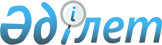 О некоторых вопросах санитарно-эпидемиологической службы Республики КазахстанПостановление Правительства Республики Казахстан от 20 января 2009 года № 23      В соответствии с постановлением Правительства Республики Казахстан от 22 января 2003 года № 81 "Об утверждении Правил передачи государственного имущества из одного вида государственной собственности в другой" Правительство Республики Казахстан ПОСТАНОВЛЯЕТ : 



      1. Принять в установленном законодательством порядке в республиканскую собственность организации, передаваемые из коммунальной собственности местных исполнительных органов областей, города республиканского значения и столицы (далее - организации), как имущественные комплексы согласно приложению 1 к настоящему постановлению и передать в ведение Комитета государственного санитарно-эпидемиологического надзора Министерства здравоохранения Республики Казахстан. 



      2. Переименовать организации согласно приложению 2 к настоящему постановлению. 



      3. Реорганизовать: 



      1) организации, указанные в приложении 3 к настоящему постановлению, путем присоединения их к Государственному республиканскому казенному предприятию "Западно-Казахстанский областной центр санитарно-эпидемиологической экспертизы" Комитета государственного санитарно-эпидемиологического надзора Министерства здравоохранения Республики Казахстан; 



      2) организации, указанные в приложении 4 к настоящему постановлению, путем присоединения их к Государственному республиканскому казенному предприятию "Южно-Казахстанский областной центр санитарно-эпидемиологической экспертизы" Комитета государственного санитарно-эпидемиологического надзора Министерства здравоохранения Республики Казахстан. 



      4. Утвердить прилагаемые дополнения и изменения, которые вносятся в некоторые решения Правительства Республики Казахстан. 



      5. Министерству здравоохранения Республики Казахстан: 



      1) совместно с Комитетом государственного имущества и приватизации Министерства финансов Республики Казахстан и акиматами областей, города республиканского значения и столицы принять меры, вытекающие из пункта 1 настоящего постановления; 



      2) принять иные меры по реализации настоящего постановления. 



      6. Настоящее постановление вводится в действие с 1 января 2009 года.        Премьер-Министр 

      Республики Казахстан                       К. Масимов Утверждены         

постановлением Правительства 

Республики Казахстан   

от 20 января 2009 года № 23  

Дополнения и изменения, которые вносятся в 

некоторые решения Правительства Республики Казахстан 

      1. Утратил силу постановлением Правительства РК от 05.08.2013 № 796.



      2. В постановлении Правительства Республики Казахстан от 29 октября 2004 года № 1125 "Вопросы Комитета государственного санитарно-эпидемиологического надзора Министерства здравоохранения Республики Казахстан" (САПП Республики Казахстан, 2004 г., № 42, ст. 534): 



       Перечень организаций, находящихся в ведении Комитета государственного санитарно-эпидемиологического надзора Министерства здравоохранения Республики Казахстан, утвержденный указанным постановлением, изложить в новой редакции согласно приложению 5 к настоящему постановлению. 



      3. Утратил силу постановлением Правительства РК от 28.08.2015 № 683.



      4. В постановлении Правительства Республики Казахстан от 15 апреля 2008 года № 339 "Об утверждении лимитов штатной численности министерств и иных центральных исполнительных органов с учетом численности их территориальных органов и подведомственных им государственных учреждений": 



      в лимитах штатной численности министерств и иных центральных исполнительных органов, с учетом численности их территориальных органов и подведомственных им государственных учреждений, утвержденных указанным постановлением: 



      в разделе 13: 

      в строке "Министерство здравоохранения Республики Казахстан с учетом его территориальных органов и подведомственных ему государственных учреждений, в том числе:" в графе 3 цифры "8281" заменить цифрами "13 848"; 



      в строках: 

      "Алматинский региональный центр санитарно-эпидемиологической экспертизы на транспорте 131" 

      Акмолинский региональный центр санитарно-эпидемиологической экспертизы на железнодорожном транспорте 121" 



      графу 2 изложить в следующей редакции: 

      "Юго-Восточный региональный центр санитарно-эпидемиологической экспертизы на железнодорожном транспорте" 

      Северо-Центральный региональный центр санитарно-эпидемиологической экспертизы на железнодорожном транспорте". Приложение 1        

к постановлению Правительства 

Республики Казахстан   

от 20 января 2009 года № 23  

Перечень государственных организаций, 

находящихся в коммунальной собственности, передаваемых в 

республиканскую собственность как имущественные комплексы        Cноска. Перечень с изменениями, внесенными постановлением Правительства РК от 14.05.2009 N 708 .  

Коммунальные государственные учреждения  

Коммунальные государственные казенные предприятия Приложение 2        

к постановлению Правительства 

Республики Казахстан   

от 20 января 2009 года № 23  

Перечень переименовываемых организаций, 

передаваемых из коммунальной собственности в 

республиканскую собственность        Cноска. Перечень с изменениями, внесенными постановлением Правительства РК от 14.05.2009 N 708 .  

Государственные учреждения  

Государственные предприятия Приложение 3        

к постановлению Правительства 

Республики Казахстан   

от 20 января 2009 года № 23  

Перечень республиканских государственных казенных предприятий, 

реорганизуемых путем присоединения к Республиканскому 

государственному казенному предприятию 

«Западно-Казахстанский областной центр 

санитарно-эпидемиологической экспертизы» Комитета 

государственного санитарно-эпидемиологического надзора 

Министерства здравоохранения Республики Казахстан Приложение 4        

к постановлению Правительства 

Республики Казахстан   

от 20 января 2009 года № 23  

Перечень республиканских государственных казенных 

предприятий, реорганизуемых путем присоединения к 

Республиканскому государственному казенному предприятию 

«Южно-Казахстанский областной центр 

санитарно-эпидемиологической экспертизы» Комитета 

государственного санитарно-эпидемиологического надзора 

Министерства здравоохранения Республики Казахстан» Приложение 5        

к постановлению Правительства 

Республики Казахстан   

от 20 января 2009 года № 23        Cноска. Приложение 5 с изменениями, внесенными постановлением Правительства РК от 14.05.2009 N 708 . Утвержден           

постановлением Правительства 

Республики Казахстан     

от 29 октября 2004 года № 1125  

Перечень 

организаций, находящихся в ведении Комитета 

государственного санитарно-эпидемиологического надзора 

Министерства здравоохранения Республики Казахстан  

Территориальные подразделения 

      1. Территориальные органы государственного санитарно-эпидемиологического надзора на транспорте: 



      1) Центральный департамент государственного санитарно-эпидемиологического надзора на транспорте с территориальными подразделениями: 

      Костанайское отделенческое управление государственного санитарно-эпидемиологического надзора на железнодорожном транспорте; 

      Карагандинское отделенческое управление государственного санитарно-эпидемиологического надзора на железнодорожном транспорте; 

      Павлодарское отделенческое управление государственного санитарно-эпидемиологического надзора на железнодорожном транспорте; 

      Жана-Аркинское отделенческое управление государственного санитарно-эпидемиологического надзора на железнодорожном транспорте; 

      Кокшетауское отделенческое управление государственного санитарно-эпидемиологического надзора на железнодорожном транспорте; 

      Атбасарское отделенческое управление государственного санитарно-эпидемиологического надзора на железнодорожном транспорте; 



      2) Юго-Восточный межрегиональный департамент государственного санитарно-эпидемиологического надзора на железнодорожном транспорте с территориальными подразделениями: 

      Шымкентское отделенческое управление государственного санитарно-эпидемиологического надзора на железнодорожном транспорте; 

      Жамбылское отделенческое управление государственного санитарно-эпидемиологического надзора на железнодорожном транспорте; 

      Семейское отделенческое управление государственного санитарно-эпидемиологического надзора на железнодорожном транспорте; 

      Защитинское отделенческое управление государственного санитарно-эпидемиологического надзора на железнодорожном транспорте; 



      3) Западный межрегиональный департамент государственного санитарно-эпидемиологического надзора на железнодорожном транспорте с территориальными подразделениями: 

      Атырауское отделенческое управление государственного санитарно-эпидемиологического надзора на железнодорожном транспорте; 

      Уральское отделенческое управление государственного санитарно-эпидемиологического надзора на железнодорожном транспорте; 

      Кызылординское отделенческое управление государственного санитарно-эпидемиологического надзора на железнодорожном транспорте; 

      Мангистауское отделенческое управление государственного санитарно-эпидемиологического надзора на железнодорожном транспорте; 



      4) Юго-Восточный межрегиональный департамент государственного санитарно-эпидемиологического надзора на воздушном транспорте; 



      5) Северо-Западный межрегиональный департамент государственного санитарно-эпидемиологического надзора на воздушном транспорте. 



      2. Территориальные органы государственного санитарно-эпидемиологического надзора на соответствующих территориях: 



      1) Департамент Комитета государственного санитарно-эпидемиологического надзора Министерства здравоохранения Республики Казахстан по Акмолинской области с территориальными подразделениями: 

      Управление государственного санитарно-эпидемиологического надзора по Аккольскому району; 

      Управление государственного санитарно-эпидемиологического надзора по Аршалынскому району; 

      Управление государственного санитарно-эпидемиологического надзора по Астраханскому району; 

      Управление государственного санитарно-эпидемиологического надзора по Атбасарскому району; 

      Управление государственного санитарно-эпидемиологического надзора по Буландынскому району; 

      Управление государственного санитарно-эпидемиологического надзора по Егиндыкольскому району; 

      Управление государственного санитарно-эпидемиологического надзора по Енбекшильдерскому району; 

      Управление государственного санитарно-эпидемиологического надзора по Ерейментаускому району; 

      Управление государственного санитарно-эпидемиологического надзора по Есильскому району; 

      Управление государственного санитарно-эпидемиологического надзора по Жаксынскому району; 

      Управление государственного санитарно-эпидемиологического надзора по Жаркаинскому району; 

      Управление государственного санитарно-эпидемиологического надзора по Зерендинскому району; 

      Управление государственного санитарно-эпидемиологического надзора по Коргалжынскому району; 

      Управление государственного санитарно-эпидемиологического надзора по Сандыктаускому району; 

      Управление государственного санитарно-эпидемиологического надзора по городу Степногорску; 

      Управление государственного санитарно-эпидемиологического надзора по городу Кокшетау; 

      Управление государственного санитарно-эпидемиологического надзора по Целиноградскому району; 

      Управление государственного санитарно-эпидемиологического надзора по Шортандинскому району; 

      Управление государственного санитарно-эпидемиологического надзора по Щучинскому району; 



      2) Департамент Комитета государственного санитарно-эпидемиологического надзора Министерства здравоохранения Республики Казахстан по Актюбинской области с территориальными подразделениями: 

      Управление государственного санитарно-эпидемиологического надзора по городу Актобе; 

      Управление государственного санитарно-эпидемиологического надзора по Айтекебийскому району; 

      Управление государственного санитарно-эпидемиологического надзора по Алгинскому району; 

      Управление государственного санитарно-эпидемиологического надзора по Байганинскому району; 

      Управление государственного санитарно-эпидемиологического надзора по Иргизскому району; 

      Управление государственного санитарно-эпидемиологического надзора по Каргалинскому району; 

      Управление государственного санитарно-эпидемиологического надзора по Кобдинскому району; 

      Управление государственного санитарно-эпидемиологического надзора по Мартукскому району; 

      Управление государственного санитарно-эпидемиологического надзора по Мугалжарскому району; 

      Управление государственного санитарно-эпидемиологического надзора по Темирскому району; 

      Управление государственного санитарно-эпидемиологического надзора поУилскому району; 

      Управление государственного санитарно-эпидемиологического надзора по Хромтаускому району; 

      Управление государственного санитарно-эпидемиологического надзора по Шалкарскому району; 



      3) Департамент Комитета государственного санитарно-эпидемиологического надзора Министерства здравоохранения Республики Казахстан по Алматинской области; 



      4) Департамент Комитета государственного санитарно-эпидемиологического надзора Министерства здравоохранения Республики Казахстан по Атырауской области с территориальными подразделениями: 

      Управление государственного санитарно-эпидемиологического надзора по городу Атырау; 

      Управление государственного санитарно-эпидемиологического надзора по Жылыойскому району; 

      Управление государственного санитарно-эпидемиологического надзора по Индерскому району; 

      Управление государственного санитарно-эпидемиологического надзора по Исатайскому району; 

      Управление государственного санитарно-эпидемиологического надзора по Кзылкугинскому району; 

      Управление государственного санитарно-эпидемиологического надзора по Курмангазинскому району; 

      Управление государственного санитарно-эпидемиологического надзора по Макатскому району; 

      Управление государственного санитарно-эпидемиологического надзора по Махамбетскому району; 



      5) Департамент Комитета государственного санитарно-эпидемиологического надзора Министерства здравоохранения Республики Казахстан по Восточно-Казахстанской области; 



      6) Департамент Комитета государственного санитарно-эпидемиологического надзора Министерства здравоохранения Республики Казахстан по Жамбылской области; 



      7) Департамент Комитета государственного санитарно-эпидемиологического надзора Министерства здравоохранения Республики Казахстан по Западно-Казахстанской области с территориальными подразделениями: 

      Управление государственного санитарно-эпидемиологического надзора по городу Уральск; 

      Управление государственного санитарно-эпидемиологического надзора по Акжаикскому району; 

      Управление государственного санитарно-эпидемиологического надзора по Бокейординскому району; 

      Управление государственного санитарно-эпидемиологического надзора по Бурлинскому району; 

      Управление государственного санитарно-эпидемиологического надзора по Жангалинскому району; 

      Управление государственного санитарно-эпидемиологического надзора по Жанибекскому району; 

      Управление государственного санитарно-эпидемиологического надзора по Зеленовскому району; 

      Управление государственного санитарно-эпидемиологического надзора по Казталовскому району; 

      Управление государственного санитарно-эпидемиологического надзора по Каратобинскому району; 

      Управление государственного санитарно-эпидемиологического надзора по Сырымскому району; 

      Управление государственного санитарно-эпидемиологического надзора по Таскалинскому району; 

      Управление государственного санитарно-эпидемиологического надзора по Теректинскому району; 

      Управление государственного санитарно-эпидемиологического надзора по Чингирлаускому району; 



      8) Департамент Комитета государственного санитарно-эпидемиологического надзора Министерства здравоохранения Республики Казахстан по Карагандинской области; 



      9) Департамент Комитета государственного санитарно-эпидемиологического надзора Министерства здравоохранения Республики Казахстан по Костанайской области с территориальными подразделениями: 

      Управление государственного санитарно-эпидемиологического надзора по Алтынсаринскому району; 

      Управление государственного санитарно-эпидемиологического надзора по Амангельдинскому району; 

      Управление государственного санитарно-эпидемиологического надзора по Аулиекольскому району; 

      Управление государственного санитарно-эпидемиологического надзора по Денисовскому району; 

      Управление государственного санитарно-эпидемиологического надзора по Жангельдинскому району; 

      Управление государственного санитарно-эпидемиологического надзора по Житикаринскому району; 

      Управление государственного санитарно-эпидемиологического надзора по Камыстинскому району; 

      Управление государственного санитарно-эпидемиологического надзора по Карабалыкскому району; 

      Управление государственного санитарно-эпидемиологического надзора по Карасускому району; 

      Управление государственного санитарно-эпидемиологического надзора по Мендыкаринскому району; 

      Управление государственного санитарно-эпидемиологического надзора по Наурзумскому району; 

      Управление государственного санитарно-эпидемиологического надзора по Сарыкольскому району; 

      Управление государственного санитарно-эпидемиологического надзора по Тарановскому району; 

      Управление государственного санитарно-эпидемиологического надзора по Узункольскому району; 

      Управление государственного санитарно-эпидемиологического надзора по Федоровскому району; 

      Управление государственного санитарно-эпидемиологического надзора по городу Аркалык; 

      Управление государственного санитарно-эпидемиологического надзора по городу Костанай; 

      Управление государственного санитарно-эпидемиологического надзора по Костанайскому району; 

      Управление государственного санитарно-эпидемиологического надзора по городу Лисаковск; 

      Управление государственного санитарно-эпидемиологического надзора по городу Рудный; 



      10) Департамент Комитета государственного санитарно-эпидемиологического надзора Министерства здравоохранения Республики Казахстан по Кызылординской области с территориальными подразделениями: 

      Управление государственного санитарно-эпидемиологического надзора по Аральскому району; 

      Управление государственного санитарно-эпидемиологического надзора по Казалинскому району; 

      Управление государственного санитарно-эпидемиологического надзора по Кармакшинскому району; 

      Управление государственного санитарно-эпидемиологического надзора по Жалагашскому району; 

      Управление государственного санитарно-эпидемиологического надзора по Сырдарьинскому району; 

      Управление государственного санитарно-эпидемиологического надзора по Шиелийскому району; 

      Управление государственного санитарно-эпидемиологического по Жанакорганскому району; 

      Управление государственного санитарно-эпидемиологического по городу Кызылорда; 



      11) Департамент Комитета государственного санитарно-эпидемиологического надзора Министерства здравоохранения Республики Казахстан по Мангистауской области; 



      12) Департамент Комитета государственного санитарно-эпидемиологического надзора Министерства здравоохранения Республики Казахстан по Павлодарской области; 



      13) Департамент Комитета государственного санитарно-эпидемиологического надзора Министерства здравоохранения Республики Казахстан по Северо-Казахстанской области; 



      14) Департамент Комитета государственного санитарно-эпидемиологического надзора Министерства здравоохранения Республики Казахстан по Южно-Казахстанской области с территориальными подразделениями: 

      Управление государственного санитарно-эпидемиологического надзора по городу Арыс; 

      Управление государственного санитарно-эпидемиологического надзора по Байдибекскому району; 

      Управление государственного санитарно-эпидемиологического надзора по Казыгуртскому району; 

      Управление государственного санитарно-эпидемиологического надзора по Махтааральскому району; 

      Управление государственного санитарно-эпидемиологического надзора по Отрарскому району; 

      Управление государственного санитарно-эпидемиологического надзора по Ордабасинскому району; 

      Управление государственного санитарно-эпидемиологического надзора по Сайрамскому району; 

      Управление государственного санитарно-эпидемиологического надзора по Сарыагашскому району; 

      Управление государственного санитарно-эпидемиологического надзора по Сузакскому району; 

      Управление государственного санитарно-эпидемиологического надзора по Толебийскому району; 

      Управление государственного санитарно-эпидемиологического надзора по Тюлькубасскому району; 

      Управление государственного санитарно-эпидемиологического надзора по Шардаринскому району; 

      Управление государственного санитарно-эпидемиологического надзора по Абайскому району города Шымкента; 

      Управление государственного санитарно-эпидемиологического надзора по городу Кентау; 

      Управление государственного санитарно-эпидемиологического надзора по городу Туркестан; 

      Управление государственного санитарно-эпидемиологического надзора по Аль-Фарабийскому району города Шымкента; 

      Управление государственного санитарно-эпидемиологического надзора по Енбекшинскому району города Шымкента; 



      15) Департамент Комитета государственного санитарно-эпидемиологического надзора Министерства здравоохранения Республики Казахстан по городу Алматы; 



      16) Департамент Комитета государственного санитарно-эпидемиологического надзора Министерства здравоохранения Республики Казахстан по городу Астана.  

Государственные учреждения 

      2. Государственные учреждения, осуществляющие санитарно-эпидемиологическую экспертизу: 



      1) Юго-Восточный региональный центр санитарно-эпидемиологической экспертизы на железнодорожном транспорте с территориальными подразделениями: 

      Шымкентский отделенческий центр санитарно-эпидемиологической экспертизы на железнодорожном транспорте; 

      Жамбылский отделенческий центр санитарно-эпидемиологической экспертизы на железнодорожном транспорте; 

      Семейский отделенческий центр санитарно-эпидемиологической экспертизы на железнодорожном транспорте; 

      Защитинский отделенческий центр санитарно-эпидемиологической экспертизы на железнодорожном транспорте; 



      2) Северо-Центральный региональный центр санитарно-эпидемиологической экспертизы на железнодорожном транспорте с территориальными подразделениями: 

      Костанайский отделенческий центр санитарно-эпидемиологической экспертизы на железнодорожном транспорте; 

      Карагандинский отделенческий центр санитарно-эпидемиологической экспертизы на железнодорожном транспорте; 

      Павлодарский отделенческий центр санитарно-эпидемиологической экспертизы на железнодорожном транспорте; 

      Жана-Аркинский отделенческий центр санитарно-эпидемиологической экспертизы на железнодорожном транспорте; 

      Кокшетауский отделенческий центр санитарно-эпидемиологической экспертизы на железнодорожном транспорте; 

      Атбасарский отделенческий центр санитарно-эпидемиологической экспертизы на железнодорожном транспорте; 



      3) Западный региональный центр санитарно-эпидемиологической экспертизы на железнодорожном транспорте с территориальными подразделениями: 

      Атырауский отделенческий центр санитарно-эпидемиологической экспертизы на железнодорожном транспорте; 

      Уральский отделенческий центр санитарно-эпидемиологической экспертизы на железнодорожном транспорте; 

      Кызылординский отделенческий центр санитарно-эпидемиологической экспертизы на железнодорожном транспорте; 

      Мангистауский отделенческий центр санитарно-эпидемиологической экспертизы на железнодорожном транспорте; 



      4) Юго-Восточный региональный центр санитарно-эпидемиологической экспертизы на воздушном транспорте; 



      5) Северо-Западный региональный центр санитарно-эпидемиологической экспертизы на воздушном транспорте.  

Государственные предприятия 

      1. Республиканское государственное казенное предприятие "Акмолинский областной центр санитарно-эпидемиологической экспертизы" Комитета государственного санитарно-эпидемиологического надзора Министерства здравоохранения Республики Казахстан. 



      2. Республиканское государственное казенное предприятие "Актюбинский областной центр санитарно-эпидемиологической экспертизы" Комитета государственного санитарно-эпидемиологического надзора Министерства здравоохранения Республики Казахстан. 



      3. Республиканское государственное казенное предприятие "Алматинский областной центр санитарно-эпидемиологической экспертизы" Комитета государственного санитарно-эпидемиологического надзора Министерства здравоохранения Республики Казахстан. 



      4. Республиканское государственное казенное предприятие "Атырауский областной центр санитарно-эпидемиологической экспертизы" Комитета государственного санитарно-эпидемиологического надзора Министерства здравоохранения Республики Казахстан. 



      5. Республиканское государственное казенное предприятие "Восточно-Казахстанский областной центр санитарно-эпидемиологической экспертизы" Комитета государственного санитарно-эпидемиологического надзора Министерства здравоохранения Республики Казахстан. 



      6. Республиканское государственное казенное предприятие "Жамбылский областной центр санитарно-эпидемиологической экспертизы" Комитета государственного санитарно-эпидемиологического надзора Министерства здравоохранения Республики Казахстан. 



      7. Республиканское государственное казенное предприятие "Западно-Казахстанский областной центр санитарно-эпидемиологической экспертизы" Комитета государственного санитарно-эпидемиологического надзора Министерства здравоохранения Республики Казахстан. 



      8. Республиканское государственное казенное предприятие "Карагандинский областной центр санитарно-эпидемиологической экспертизы" Комитета государственного санитарно-эпидемиологического надзора Министерства здравоохранения Республики Казахстан. 



      9. Республиканское государственное казенное предприятие "Костанайский областной центр санитарно-эпидемиологической экспертизы" Комитета государственного санитарно-эпидемиологического надзора Министерства здравоохранения Республики Казахстан. 



      10. Республиканское государственное казенное предприятие "Кызылординский областной центр санитарно-эпидемиологической экспертизы" Комитета государственного санитарно-эпидемиологического надзора Министерства здравоохранения Республики Казахстан. 



      11. Республиканское государственное казенное предприятие "Мангистауский областной центр санитарно-эпидемиологической экспертизы" Комитета государственного санитарно-эпидемиологического надзора Министерства здравоохранения Республики Казахстан. 



      12. Республиканское государственное казенное предприятие "Павлодарский областной центр санитарно-эпидемиологической экспертизы" Комитета государственного санитарно-эпидемиологического надзора Министерства здравоохранения Республики Казахстан. 



      13. Республиканское государственное казенное предприятие "Северо-Казахстанский областной центр санитарно-эпидемиологической экспертизы" Комитета государственного санитарно-эпидемиологического надзора Министерства здравоохранения Республики Казахстан. 



      14. Республиканское государственное казенное предприятие "Южно-Казахстанский областной центр санитарно-эпидемиологической экспертизы" Комитета государственного санитарно-эпидемиологического надзора Министерства здравоохранения Республики Казахстан. 



      15. Республиканское государственное казенное предприятие "Центр санитарно-эпидемиологической экспертизы города Алматы" Комитета государственного санитарно-эпидемиологического надзора Министерства здравоохранения Республики Казахстан. 



      16. Республиканское государственное казенное предприятие "Центр санитарно-эпидемиологической экспертизы города Астана" Комитета государственного санитарно-эпидемиологического надзора Министерства здравоохранения Республики Казахстан. 



      17. Республиканское государственное казенное предприятие "Уральская городская дезинфекционная станция" Комитета государственного санитарно-эпидемиологического надзора Министерства здравоохранения Республики Казахстан. 



      18. Республиканское государственное казенное предприятие "Петропавловская городская дезинфекционная станция" Комитета государственного санитарно-эпидемиологического надзора Министерства здравоохранения Республики Казахстан. 



      19. Республиканское государственное казенное предприятие "Дезинфекционная станция города Алматы" Комитета государственного санитарно-эпидемиологического надзора Министерства здравоохранения Республики Казахстан. 



      20. Республиканское государственное казенное предприятие "Шымкентская городская дезинфекционная станция" Комитета государственного санитарно-эпидемиологического надзора Министерства здравоохранения Республики Казахстан. 
					© 2012. РГП на ПХВ «Институт законодательства и правовой информации Республики Казахстан» Министерства юстиции Республики Казахстан
				№ 

п/п Наименование коммунальных государственных учреждений 1. Управление государственного санитарно-эпидемиологического 

надзора Акмолинской области с территориальными подразделениями: 

1) отдел управления государственного 

санитарно-эпидемиологического надзора Акмолинской области по 

Аккольскому району; 

2) отдел управления государственного 

санитарно-эпидемиологического надзора Акмолинской области по 

Аршалынскому району; 

3) отдел управления государственного 

санитарно-эпидемиологического надзора Акмолинской области по 

Астраханскому району; 

4) отдел управления государственного 

санитарно-эпидемиологического надзора Акмолинской области по 

Атбасарскому району; 

5) отдел управления государственного санитарно-эпидемиологического 

надзора Акмолинской области по Буландынскому району; 

6) отдел управления государственного санитарно-эпидемиологического 

надзора Акмолинской области по Егиндыкольскому району; 

7) отдел управления государственного санитарно-эпидемиологического 

надзора Акмолинской области по Енбекшильдерскому району; 

8) отдел управления государственного санитарно-эпидемиологического 

надзора Акмолинской области по Ерейментаускому району; 

9) отдел управления государственного санитарно-эпидемиологического 

надзора Акмолинской области по Есильскому району; 

10) отдел управления государственного 

санитарно-эпидемиологического надзора Акмолинской области по 

Жаксынскому району; 

11) отдел управления государственного 

санитарно-эпидемиологического надзора Акмолинской области по 

Жаркаинскому району; 

12) отдел управления государственного 

санитарно-эпидемиологического надзора Акмолинской области по 

Зерендинскому району; 

13) отдел управления государственного 

санитарно-эпидемиологического надзора Акмолинской области по 

Коргалжынскому району; 

14) отдел управления государственного 

санитарно-эпидемиологического надзора Акмолинской области по 

Сандыктаускому району; 

15) отдел управления государственного 

санитарно-эпидемиологического надзора Акмолинской области по 

городу Степногорску; 

16) отдел управления государственного 

санитарно-эпидемиологического надзора Акмолинской области по 

городу Кокшетау; 

17) отдел управления государственного 

санитарно-эпидемиологического надзора Акмолинской области по 

Целиноградскому району; 

18) отдел управления государственного 

санитарно-эпидемиологического надзора Акмолинской области по 

Шортандинскому району; 

19) отдел управления государственного 

санитарно-эпидемиологического надзора Акмолинской области по 

Щучинскому району. 2. Управление государственного санитарно-эпидемиологического надзора 

Актюбинской области с территориальными подразделениями: 

1) Актюбинский городской отдел управления государственного 

санитарно-эпидемиологического надзора Актюбинской области; 

2) Айтекебийский районный отдел управления государственного 

санитарно-эпидемиологического надзора Актюбинской области; 

3) Алгинский районный отдел управления государственного 

санитарно-эпидемиологического надзора Актюбинской области; 

4) Байганинскии районный отдел управления государственного 

санитарно-эпидемиологического надзора Актюбинской области; 

5) Иргизский районный отдел управления государственного 

санитарно-эпидемиологического надзора Актюбинской области; 

6) Каргалинский районный отдел управления государственного 

санитарно-эпидемиологического надзора Актюбинской области; 

7) Кобдинский районный отдел управления государственного 

санитарно-эпидемиологического надзора Актюбинской области; 

8) Мартукский районный отдел управления государственного 

санитарно-эпидемиологического надзора Актюбинской области; 

9) Мугалжарский районный отдел управления государственного 

санитарно-эпидемиологического надзора Актюбинской области; 

10) Темирский районный отдел управления государственного 

санитарно-эпидемиологического надзора Актюбинской области; 

11) Уилский районный отдел управления государственного 

санитарно-эпидемиологического надзора Актюбинской области; 

12) Хромтауский районный отдел управления государственного 

санитарно-эпидемиологического надзора Актюбинской области; 

13) Шалкарский районный отдел управления государственного 

санитарно-эпидемиологического надзора Актюбинской области. 3. Алматинское областное управление государственного 

санитарно-эпидемиологического надзора 4. Управление государственного санитарно-эпидемиологического надзора 

Атырауской области с территориальными подразделениями: 

1) Атырауский городской отдел управления государственного 

санитарно-эпидемиологического надзора Атырауской области; 

2) Жылыойский районный отдел управления государственного 

санитарно-эпидемиологического надзора Атырауской области; 

3) Индерскии районный отдел управления государственного 

санитарно-эпидемиологического надзора Атырауской области; 

4) Исатайский районный отдел управления государственного 

санитарно-эпидемиологического надзора Атырауской области; 

5) Кзылкугинский районный отдел управления государственного 

санитарно-эпидемиологического надзора Атырауской области; 

6) Курмангазинский районный отдел управления государственного 

санитарно-эпидемиологического надзора Атырауской области; 

7) Макатский районный отдел управления государственного 

санитарно-эпидемиологического надзора Атырауской области; 

8) Махамбетский районный отдел управления государственного 

санитарно-эпидемиологического надзора Атырауской области. 5. Управление государственного санитарно-эпидемиологического 

надзора Восточно-Казахстанской области 6. Управление государственного санитарно-эпидемиологического 

надзора акимата Жамбылской области 7. Управление государственного санитарно-эпидемиологического надзора 

Западно-Казахстанской области с территориальными подразделениями: 

1) Уральское городское управление государственного санитарно- 

эпидемиологического надзора; 

2) Акжаикское районное управление государственного санитарно- 

эпидемиологического надзора; 

3) Бокейординское районное управление государственного санитарно- 

эпидемиологического надзора; 

4) Бурлинское районное управление государственного санитарно- 

эпидемиологического надзора; 

5) Жангалинское районное управление государственного санитарно- 

эпидемиологического надзора; 

6) Жанибекское районное управление государственного санитарно- 

эпидемиологического надзора; 

7) Зеленовское районное управление государственного санитарно- 

эпидемиологического надзора; 

8) Казталовское районное управление государственного санитарно- 

эпидемиологического надзора; 

9) Каратобинское районное управление государственного санитарно- 

эпидемиологического надзора; 

10) Сырымское районное управление государственного санитарно- 

эпидемиологического надзора; 

11) Таскалинское районное управление государственного санитарно- 

эпидемиологического надзора; 

12) Теректинское районное управление государственного санитарно- 

эпидемиологического надзора; 

13) Чингирлауское районное управление государственного санитарно- 

эпидемиологического надзора. 8. Управление государственного санитарно-эпидемиологического надзора 

Карагандинской области 9. Управление государственного санитарно-эпидемиологического надзора 

акимата Костанайской области с территориальными подразделениями: 

1) отдел управления государственного санитарно- 

эпидемиологического надзора акимата Костанайской области по 

Алтынсаринскому району; 

2) отдел управления государственного санитарно- 

эпидемиологического надзора акимата Костанайской области по 

Амангельдинскому району; 

3) отдел управления государственного санитарно- 

эпидемиологического надзора акимата Костанайской области по 

Аулиекольскому району; 

4) отдел управления государственного санитарно- 

эпидемиологического надзора акимата Костанайской области по 

Денисовскому району; 

5) отдел управления государственного санитарно- 

эпидемиологического надзора акимата Костанайской области по 

Жангельдинскому району; 

6) отдел управления государственного санитарно- 

эпидемиологического надзора акимата Костанайской области по 

Житикаринскому району; 

7) отдел управления государственного санитарно- 

эпидемиологического надзора акимата Костанайской области по 

Камыстинскому району; 

8) отдел управления государственного санитарно- 

эпидемиологического надзора акимата Костанайской области по 

Карабалыкскому району; 

9) отдел управления государственного санитарно- 

эпидемиологического надзора акимата Костанайской области по 

Карасускому району; 

10) отдел управления государственного санитарно- 

эпидемиологического надзора акимата Костанайской 

области по Мендыкаринскому району; 

11) отдел управления государственного санитарно- 

эпидемиологического надзора  акимата Костанайской 

области по  Наурзумскому району; 

12) отдел управления государственного санитарно- 

эпидемиологического надзора акимата Костанайской 

области по  Сарыкольскому району; 

13) отдел управления государственного санитарно- 

эпидемиологического надзора государственного акимата Костанайской 

области по Тарановскому району; 

14) отдел управления государственного санитарно- 

эпидемиологического надзора государственного акимата Костанайской 

области по  Узункольскому району; 

15) отдел управления государственного санитарно- 

эпидемиологического надзор акимата Костанайской области по 

Федоровскому району; 

16) отдел управления государственного санитарно- 

эпидемиологического надзора акимата Костанайской области по 

городу Аркалык; 

17) отдел управления государственного санитарно- 

эпидемиологического надзора акимата Костанайской области по 

городу Костанай; 

18) отдел управления государственного санитарно- 

эпидемиологического надзора акимата Костанайской области по 

городу Лисаковск; 

19) отдел управления государственного санитарно- 

эпидемиологического надзора акимата Костанайской области по 

Костанайскому району; 

20) отдел управления государственного санитарно- 

эпидемиологического надзора акимата Костанайской области по 

городу Рудный. 10. Управление государственного санитарно-эпидемиологического надзора 

Кызылординской области с территориальными подразделениями: 

1) Аральский районный отдел управления государственного 

санитарно-эпидемиологического надзора Кызылординской области; 

2) Казалинский районный отдел управления государственного 

санитарно-эпидемиологического надзора Кызылординской области; 

3) Кармакшинский районный отдел управления государственного 

санитарно-эпидемиологического надзора Кызылординской области; 

4) Жалагашский районный отдел управления государственного 

санитарно-эпидемиологического надзора Кызылординской области; 

5) Сырдарьинский районный отдел управления государственного 

санитарно-эпидемиологического надзора Кызылординской области; 

6) Шиелийский районный отдел управления государственного 

санитарно-эпидемиологического надзора Кызылординской области; 

7) Жанакорганский районный отдел управления государственного 

санитарно-эпидемиологического надзора Кызылординской области; 

8) Кызылординский городской отдел управления государственного 

санитарно-эпидемиологического надзора Кызылординской области. 11. Управление государственного санитарно-эпидемиологического надзора 

Мангистауской области 12. Управление государственного санитарно-эпидемиологического надзора 

Павлодарской области 13. Управление государственного санитарно-эпидемиологического надзора 

Северо-Казахстанской области 14. Управление государственного санитарно-эпидемиологического надзора 

Южно-Казахстанской области с территориальными подразделениями: 

1) отдел государственного санитарно-эпидемиологического надзора 

города Арыс Южно-Казахстанской области; 

2) отдел государственного санитарно-эпидемиологического надзора 

района Байдибек Южно-Казахстанской области; 

3) отдел государственного санитарно-эпидемиологического надзора 

Казыгуртского района Южно-Казахстанской области; 

4) отдел государственного санитарно-эпидемиологического надзора 

Мактааральского района Южно-Казахстанской области; 

5) отдел государственного санитарно-эпидемиологического надзора 

Отрарского района Южно-Казахстанской области; 

6) отдел государственного санитарно-эпидемиологического надзора 

Ордабасинского района Южно-Казахстанской области; 

7) отдел государственного санитарно-эпидемиологического надзора 

Сайрамского района Южно-Казахстанской области; 

8) отдел государственного санитарно-эпидемиологического надзора 

Сарыагашского района Южно-Казахстанской области; 

9) отдел государственного санитарно-эпидемиологического надзора 

Сузакского района Южно-Казахстанской области; 

10) отдел государственного санитарно-эпидемиологического надзора 

Толебийского района Южно-Казахстанской области; 

11) отдел государственного санитарно-эпидемиологического надзора 

Тюлькубасского района Южно-Казахстанской области; 

12) отдел государственного санитарно-эпидемиологического надзора 

Шардаринского района Южно-Казахстанской области; 

13) отдел государственного санитарно-эпидемиологического надзора 

Абайского района города Шымкента; 

14) отдел государственного санитарно-эпидемиологического надзора 

города Кентау Южно-Казахстанской области; 

15) отдел государственного санитарно-эпидемиологического надзора 

города Туркестан Южно-Казахстанской области; 

16) отдел государственного санитарно-эпидемиологического надзора 

Аль-Фарабийского района города Шымкента; 

17) отдел государственного санитарно-эпидемиологического надзора 

Енбекшинского района города Шымкента. 15. Управление государственного санитарно-эпидемиологического надзора 

города Алматы 16. Управление государственного санитарно-эпидемиологического надзора 

города Астаны № 

п/п Наименование коммунальных государственных 

казенных предприятий 1. Государственное коммунальное казенное предприятие "Акмолинский 

областной центр санитарно-эпидемиологической экспертизы 

Управления государственного санитарно-эпидемиологического надзора 

по Акмолинской области" 2. Государственное коммунальное казенное предприятие "Актюбинский 

областной центр санитарно-эпидемиологической экспертизы" 3. Государственное коммунальное казенное предприятие 

"Алматинский областной центр санитарно-эпидемиологической 

экспертизы" 4. Государственное коммунальное казенное предприятие "Атырауский 

областной центр санитарно-эпидемиологической экспертизы» 5. Государственное коммунальное казенное предприятие 

«Восточно-Казахстанский областной центр 

санитарно-эпидемиологической экспертизы» Управление 

государственного санитарно-эпидемиологического надзора 

Восточно-Казахстанского областного акимата 6. Государственное коммунальное казенное предприятие «Центр 

санитарно-эпидемиологической экспертизы Жамбылской области 

Управление государственного санитарно-эпидемиологического надзора 

акимата Жамбылской области» 7. Государственное коммунальное казенное предприятие «Центр 

санитарно-эпидемиологической экспертизы Западно-Казахстанской 

области» департамента государственного 

санитарно-эпидемиологического надзора, акимата 

Западно-Казахстанской области 8. Государственное коммунальное казенное предприятие «Акжаикский 

районный центр санитарно-эпидемиологической экспертизы 

департамента санитарно-эпидемиологического надзора, акимата 

Западно-Казахстанской области» 9. Государственное коммунальное казенное предприятие «Бокейординский 

районный центр санитарно-эпидемиологической экспертизы, 

департамента санитарно-эпидемиологического надзора, акимата 

Западно-Казахстанской области» 10. Государственное коммунальное казенное предприятие «Бурлинский 

районный центр санитарно-эпидемиологической экспертизы, 

департамента санитарно-эпидемиологического надзора, акимата 

Западно-Казахстанской области» 11. Государственное коммунальное казенное предприятие «Жангалинский 

районный центр санитарно-эпидемиологической экспертизы 

департамента санитарно-эпидемиологического надзора, акимата 

Западно-Казахстанской области» 12. Государственное коммунальное казенное предприятие «Жанибекский 

районный центр санитарно-эпидемиологической экспертизы 

департамента санитарно-эпидемиологического надзора, акимата 

Западно-Казахстанской области» 13. Государственное коммунальное казенное предприятие «Зеленовский 

№ 1 районный центр санитарно-эпидемиологической экспертизы 

департамента санитарно-эпидемиологического надзора, акимата 

Западно-Казахстанской области» 14. Государственное коммунальное казенное предприятие «Зеленовский 

районный центр санитарно-эпидемиологической экспертизы 

департамента санитарно-эпидемиологического надзора, акимата 

Западно-Казахстанской области» 15. Государственное коммунальное казенное предприятие «Казталовский 

районный центр санитарно-эпидемиологической экспертизы 

департамента санитарно-эпидемиологического надзора, акимата 

Западно-Казахстанской области» 16. Государственное коммунальное казенное предприятие «Каратобинский 

районный центр санитарно-эпидемиологической экспертизы 

департамента санитарно-эпидемиологического надзора, акимата 

Западно-Казахстанской области» 17. Государственное коммунальное казенное предприятие «Сырымский 

районный центр санитарно-эпидемиологической экспертизы 

департамента санитарно-эпидемиологического надзора, акимата 

Западно-Казахстанской области» 18. Государственное коммунальное казенное предприятие «Таскалинский 

районный центр санитарно-эпидемиологической экспертизы 

департамента санитарно-эпидемиологического надзора, акимата 

Западно-Казахстанской области» 19. Государственное коммунальное казенное предприятие «Теректинский 

районный центр санитарно-эпидемиологической экспертизы 

департамента санитарно-эпидемиологического надзора, акимата 

Западно-Казахстанской области» 20. Государственное коммунальное казенное предприятие «Чингирлауский 

районный центр санитарно-эпидемиологической экспертизы 

департамента санитарно-эпидемиологического надзора, акимата 

Западно-Казахстанской области» 21. Государственное коммунальное казенное предприятие «Центр 

санитарно-эпидемиологической экспертизы Карагандинской области» 22. Государственное коммунальное казенное предприятие «Костанайский 

областной центр санитарно-эпидемиологической экспертизы» 

управления государственного санитарно-эпидемиологического надзора 

акимата Костанайской области 23. Государственное коммунальное казенное предприятие «Кызылординский 

областной центр санитарно-эпидемиологической экспертизы» 24. Государственное коммунальное казенное предприятие «Мангистауский 

областной центр санитарно-эпидемиологической экспертизы» 

Департамента государственного санитарно-эпидемиологического 

надзора Мангистауской области 25. Государственное коммунальное казенное предприятие «Центр 

санитарно-эпидемиологической экспертизы Павлодарской области» 

управления государственного санитарно-эпидемиологического надзора 

Павлодарской области, акимата Павлодарской области 26. Государственное коммунальное казенное предприятие «Центр 

санитарно-эпидемиологической экспертизы акимата 

Северо-Казахстанской области Министерства здравоохранения 

Республики Казахстан» 27. Государственное коммунальное казенное предприятие «Областной 

центр санитарно-эпидемиологической экспертизы» Департамента 

государственного санитарно-эпидемиологического надзора акимата 

Южно-Казахстанской области 28. Государственное коммунальное казенное предприятие «Центр 

санитарно-эпидемиологической экспертизы города Туркестан» 

Департамента государственного санитарно-эпидемиологического 

надзора акимата Южно-Казахстанской области 29. Государственное коммунальное казенное предприятие «Центр 

санитарно-эпидемиологической экспертизы города Арыс» Департамента 

государственного санитарно-эпидемиологического надзора акимата 

Южно-Казахстанской области 30. Государственное коммунальное казенное предприятие «Центр 

санитарно-эпидемиологической экспертизы города Кентау» 

Департамента государственного санитарно-эпидемиологического 

надзора акимата Южно-Казахстанской области 31. Государственное коммунальное казенное предприятие «Центр 

санитарно-эпидемиологической экспертизы района Байдибек» 

Департамента государственного санитарно-эпидемиологического 

надзора акимата Южно-Казахстанской области 32. Государственное коммунальное казенное предприятие «Центр 

санитарно-эпидемиологической экспертизы Казыгуртского района» 

Департамента государственного санитарно-эпидемиологического 

надзора акимата Южно-Казахстанской области 33. Государственное коммунальное казенное предприятие «Центр 

санитарно-эпидемиологической экспертизы Махтааральского района» 

Департамента государственного санитарно-эпидемиологического 

надзора акимата Южно-Казахстанской области 34. Государственное коммунальное казенное предприятие «Центр 

санитарно-эпидемиологической экспертизы Ордабасинского района» 

Департамента государственного санитарно-эпидемиологического 

надзора акимата Южно-Казахстанской области 35. Государственное коммунальное казенное предприятие «Центр 

санитарно-эпидемиологической экспертизы Отрарского района» 

Департамента государственного санитарно-эпидемиологического 

надзора акимата Южно-Казахстанской области 36. Государственное коммунальное казенное предприятие «Центр 

санитарно-эпидемиологической экспертизы Сайрамского района» 

Департамента государственного санитарно-эпидемиологического 

надзора акимата Южно-Казахстанской области 37. Государственное коммунальное казенное предприятие «Центр 

санитарно-эпидемиологической экспертизы Сарыагашского района» 

Департамента государственного санитарно-эпидемиологического 

надзора акимата Южно-Казахстанской области 38. Государственное коммунальное казенное предприятие «Центр 

санитарно-эпидемиологической экспертизы Сузакского района» 

Департамента государственного санитарно-эпидемиологического 

надзора акимата Южно-Казахстанской области 39. Государственное коммунальное казенное предприятие «Центр 

санитарно-эпидемиологической экспертизы Толебийского района» 

Департамента государственного санитарно-эпидемиологического 

надзора акимата Южно-Казахстанской области 40. Государственное коммунальное казенное предприятие «Центр 

санитарно-эпидемиологической экспертизы Тюлькубасского района» 

Департамента государственного санитарно-эпидемиологического 

надзора акимата Южно-Казахстанской области 41. Государственное коммунальное казенное предприятие «Центр 

санитарно-эпидемиологической экспертизы Шардаринского района» 

Департамента государственного санитарно-эпидемиологического 

надзора акимата Южно-Казахстанской области 42. Государственное коммунальное казенное предприятие «Центр 

санитарно-эпидемиологической экспертизы города Алматы» 43. Государственное коммунальное казенное предприятие «Центр 

санитарно-эпидемиологической экспертизы города Астаны» 

государственного учреждения Управление государственного 

санитарно-эпидемиологического надзора города Астаны 44. Государственное коммунальное казенное предприятие «Уральская 

городская дезинфекционная станция» 45. Государственное коммунальное казенное предприятие «Объединенная 

городская дезинфекционная станция акимата Северо-Казахстанской 

области» 46. Государственное коммунальное казенное предприятие «Городская 

дезинфекционная станция города Алматы» 47. Государственное коммунальное казенное предприятие «Шымкентская 

городская дезинфекционная станция» № п/п Переименуемое Переименованное 1. Управление государственного 

санитарно-эпидемиологического 

надзора Акмолинской области Департамент Комитета 

государственного 

санитарно-эпидемиологического 

надзора Министерства 

здравоохранения Республики 

Казахстан по Акмолинской области 1.1 Отдел управления 

государственного 

санитарно-эпидемиологического 

надзора Акмолинской области 

по Аккольскому району Управление государственного 

санитарно-эпидемиологического 

надзора по Аккольскому району 

Департамента Комитета 

государственного 

санитарно-эпидемиологического 

надзора Министерства 

здравоохранения Республики 

Казахстан по Акмолинской области 1.2 Отдел управления 

государственного 

санитарно-эпидемиологического 

надзора Акмолинской области 

по Аршалынскому району Управление государственного 

санитарно-эпидемиологического 

надзора по Аршалынскому району 

Департамента Комитета 

государственного 

санитарно-эпидемиологического 

надзора Министерства 

здравоохранения Республики 

Казахстан по Акмолинской области 1.3 Отдел управления 

государственного 

санитарно-эпидемиологического 

надзора Акмолинской области 

по Астраханскому району Управление государственного 

санитарно-эпидемиологического 

надзора по Астраханскому району 

Департамента Комитета 

государственного 

санитарно-эпидемиологического 

надзора Министерства 

здравоохранения Республики 

Казахстан по Акмолинской области 1.4 Отдел управления 

государственного 

санитарно-эпидемиологического 

надзора Акмолинской области 

по Атбасарскому району Управление государственного 

санитарно-эпидемиологического 

надзора по Атбасарскому 

району Департамента 

Комитета государственного 

санитарно-эпидемиологического 

надзора Министерства 

здравоохранения Республики 

Казахстан по Акмолинской области 1.5 Отдел управления 

государственного 

санитарно-эпидемиологического 

надзора Акмолинской области 

по Буландынскому району Управление государственного 

санитарно-эпидемиологического 

надзора по Буландынскому району 

Департамента Комитета 

государственного 

санитарно-эпидемиологического 

надзора Министерства 

здравоохранения Республики 

Казахстан по Акмолинской области 1.6 Отдел управления 

государственного 

санитарно-эпидемиологического 

надзора Акмолинской области 

по Егиндыкольскому району Управление государственного 

санитарно-эпидемиологического 

надзора по Егиндыкольскому району 

Департамента Комитета 

государственного 

санитарно-эпидемиологического 

надзора Министерства 

здравоохранения Республики 

Казахстан по Акмолинской области 1.7 Отдел управления 

государственного 

санитарно-эпидемиологического 

надзора Акмолинской области 

по Енбекшильдерскому району Управление государственного 

санитарно-эпидемиологического 

надзора по Енбекшильдерскому 

району Департамента Комитета 

государственного 

санитарно-эпидемиологического 

надзора Министерства 

здравоохранения Республики 

Казахстан по Акмолинской области 1.8 Отдел управления 

государственного 

санитарно-эпидемиологического 

надзора Акмолинской области 

по Ерейментаускому району Управление государственного 

санитарно-эпидемиологического 

надзора по Ерейментаускому району 

Департамента Комитета 

государственного 

санитарно-эпидемиологического 

надзора Министерства 

здравоохранения Республики 

Казахстан по Акмолинской области 1.9 Отдел управления 

государственного 

санитарно-эпидемиологического 

надзора Акмолинской области 

по Есильскому району Управление государственного 

санитарно-эпидемиологического 

надзора по Есильскому району 

Департамента Комитета 

государственного 

санитарно-эпидемиологического 

надзора Министерства 

здравоохранения Республики 

Казахстан по Акмолинской области 1.10 Отдел управления 

государственного 

санитарно-эпидемиологического 

надзора Акмолинской области 

по Жаксынскому району Управление государственного 

санитарно-эпидемиологического 

надзора по Жаксынскому району 

Департамента Комитета    

государственного санитарно- 

эпидемиологического надзора 

Министерства здравоохранения 

Республики Казахстан по 

Акмолинской области 1.11 Отдел управления 

государственного 

санитарно-эпидемиологического 

надзора Акмолинской области 

по Жаркаинскому району Управление государственного 

санитарно-эпидемиологического 

надзора по Жаркаинскому району 

Департамента Комитета 

государственного 

санитарно-эпидемиологического 

надзора Министерства 

здравоохранения Республики 

Казахстан по Акмолинской области 1.12 Отдел управления 

государственного 

санитарно-эпидемиологического 

надзора Акмолинской области 

по Зерендинскому району Управление государственного 

санитарно-эпидемиологического 

надзора по Зерендинскому району 

Департамента Комитета 

государственного 

санитарно-эпидемиологического 

надзора Министерства 

здравоохранения Республики 

Казахстан по Акмолинской области 1.13 Отдел управления 

государственного 

санитарно-эпидемиологического 

надзора Акмолинской области 

по Коргалжынскому району Управление государственного 

санитарно-эпидемиологического 

надзора по Коргалжынскому району 

Департамента Комитета 

государственного 

санитарно-эпидемиологического 

надзора Министерства 

здравоохранения Республики 

Казахстан по Акмолинской области 1.14 Отдел управления 

государственного 

санитарно-эпидемиологического 

надзора Акмолинской области 

по Сандыктаускому району Управление государственного 

санитарно-эпидемиологического 

надзора по Сандыктаускому району 

Департамента Комитета 

государственного 

санитарно-эпидемиологического 

надзора Министерства 

здравоохранения Республики 

Казахстан по Акмолинской области 1.15 Отдел управления 

государственного 

санитарно-эпидемиологического 

надзора Акмолинской области 

по городу Степногорску Управление государственного 

санитарно-эпидемиологического 

надзора по городу Степногорску 

Департамента Комитета 

государственного 

санитарно-эпидемиологического 

надзора Министерства 

здравоохранения Республики 

Казахстан по Акмолинской области 1.16 Отдел управления 

государственного 

санитарно-эпидемиологического 

надзора Акмолинской области 

по городу Кокшетау Управление государственного 

санитарно-эпидемиологического 

надзора по городу Кокшетау 

Департамента Комитета 

государственного 

санитарно-эпидемиологического 

надзора Министерства 

здравоохранения Республики 

Казахстан по Акмолинской области 1.17 Отдел управления 

государственного 

санитарно-эпидемиологического 

надзора Акмолинской области 

по Целиноградскому району Управление государственного 

санитарно-эпидемиологического 

надзора по Целиноградскому району 

Департамента Комитета 

государственного 

санитарно-эпидемиологического 

надзора Министерства 

здравоохранения Республики 

Казахстан по Акмолинской области 1.18 Отдел управления 

государственного 

санитарно-эпидемиологического 

надзора Акмолинской области 

по Шортандинскому району Управление государственного 

санитарно-эпидемиологического 

надзора по Шортандинскому району 

Департамента Комитета 

государственного 

санитарно-эпидемиологического 

надзора Министерства 

здравоохранения Республики 

Казахстан по Акмолинской области 1.19 Отдел управления 

государственного санитарно- 

эпидемиологического 

надзора Акмолинской области 

по Щучинскому району Управление государственного 

санитарно-эпидемиологического 

надзора по Щучинскому району 

Департамента Комитета 

государственного 

санитарно-эпидемиологического 

надзора Министерства 

здравоохранения Республики 

Казахстан по Акмолинской области 2. Управление государственного 

санитарно-эпидемиологического 

надзора Актюбинской области Департамент Комитета 

государственного 

санитарно-эпидемиологического 

надзора Министерства 

здравоохранения Республики 

Казахстан по Актюбинской области 2.1 Актюбинский городской отдел 

управления государственного 

санитарно-эпидемиологического 

надзора Актюбинской области Управление государственного 

санитарно-эпидемиологического 

надзора по городу Актобе 

Департамента Комитета 

государственного 

санитарно-эпидемиологического 

надзора Министерства 

здравоохранения Республики 

Казахстан по Актюбинской области 2.2 Айтекебийский районный отдел 

управления государственного 

санитарно-эпидемиологического 

надзора Актюбинской области Управление государственного 

санитарно-эпидемиологического 

надзора по Айтекебийскому району 

Департамента Комитета 

государственного 

санитарно-эпидемиологического 

надзора Министерства 

здравоохранения Республики 

Казахстан по Актюбинской области 2.3 Алгинский районный отдел 

управления государственного 

санитарно-эпидемиологического 

надзора Актюбинской области Управление государственного 

санитарно-эпидемиологического 

надзора по Алгинскому району 

Департамента Комитета 

государственного 

санитарно-эпидемиологического 

надзора Министерства 

здравоохранения Республики 

Казахстан по Актюбинской области 2.4 Байганинский районный отдел 

управления государственного 

санитарно-эпидемиологического 

надзора Актюбинской области Управление государственного 

санитарно-эпидемиологического 

надзора по Байганинскому району 

Департамента Комитета 

государственного 

санитарно-эпидемиологического 

надзора Министерства 

здравоохранения Республики 

Казахстан по Актюбинской области 2.5 Иргизский районный отдел 

управления государственного 

санитарно-эпидемиологического 

надзора Актюбинской области Управление государственного 

санитарно-эпидемиологического 

надзора по Иргизскому району 

Департамента Комитета 

государственного 

санитарно-эпидемиологического 

надзора Министерства 

здравоохранения Республики 

Казахстан по Актюбинской области 2.6 Каргалинский районный отдел 

управления государственного 

санитарно-эпидемиологического 

надзора Актюбинской области Управление государственного 

санитарно-эпидемиологического 

надзора по Каргалинскому району 

Департамента Комитета 

государственного 

санитарно-эпидемиологического 

надзора Министерства 

здравоохранения Республики 

Казахстан по Актюбинской области 2.7 Кобдинский районный отдел 

управления государственного 

санитарно-эпидемиологического 

надзора Актюбинской области Управление государственного 

санитарно-эпидемиологического 

надзора по Кобдинскому району 

Департамента Комитета 

государственного 

санитарно-эпидемиологического 

надзора Министерства 

здравоохранения Республики 

Казахстан по Актюбинской области 2.8 Мартукский районный отдел 

управления государственного 

санитарно-эпидемиологического 

надзора Актюбинской области Управление государственного 

санитарно-эпидемиологического 

надзора по Мартукскому району 

Департамента Комитета 

государственного 

санитарно-эпидемиологического 

надзора Министерства 

здравоохранения Республики 

Казахстан по Актюбинской области 2.9 Мугалжарский районный отдел 

управления государственного 

санитарно-эпидемиологического 

надзора Актюбинской области Управление государственного 

санитарно-эпидемиологического 

надзора по Мугалжарскому району 

Департамента Комитета 

государственного 

санитарно-эпидемиологического 

надзора Министерства 

здравоохранения Республики 

Казахстан по Актюбинской области 2.10 Темирский районный отдел 

управления государственного 

санитарно-эпидемиологического 

надзора Актюбинской области Управление государственного 

санитарно-эпидемиологического 

надзора по Темирскому району 

Департамента Комитета 

государственного 

санитарно-эпидемиологического 

надзора Министерства 

здравоохранения Республики 

Казахстан по Актюбинской области 2.11 Уилский районный отдел 

управления государственного 

санитарно-эпидемиологического 

надзора Актюбинской области Управление государственного 

санитарно-эпидемиологического 

надзора по Уилскому району 

Департамента Комитета 

государственного 

санитарно-эпидемиологического 

надзора Министерства 

здравоохранения Республики 

Казахстан по Актюбинской области 2.12 Хромтауский районный отдел 

управления государственного 

санитарно-эпидемиологического 

надзора Актюбинской области Управление государственного 

санитарно-эпидемиологического 

надзора по Хромтаускому району 

Департамента Комитета 

государственного 

санитарно-эпидемиологического 

надзора Министерства 

здравоохранения Республики 

Казахстан по Актюбинской области 2.13 Шалкарский районный отдел 

управления государственного 

санитарно-эпидемиологического 

надзора Актюбинской области Управление государственного 

санитарно-эпидемиологического 

надзора по Шалкарскому району 

Департамента Комитета 

государственного 

санитарно-эпидемиологического 

надзора Министерства 

здравоохранения Республики 

Казахстан по Актюбинской области 3. Алматинское областное 

управление государственного 

санитарно-эпидемиологического 

надзора Департамент Комитета 

государственного 

санитарно-эпидемиологического 

надзора Министерства 

здравоохранения Республики 

Казахстан по Алматинской области 4. Управление государственного 

санитарно-эпидемиологического 

надзора Атырауской области Департамент Комитета 

государственного 

санитарно-эпидемиологического 

надзора Министерства 

здравоохранения Республики 

Казахстан по Атырауской области 4.1 Атырауский городской отдел 

управления государственного 

санитарно-эпидемиологического 

надзора Атырауской области Управление государственного 

санитарно-эпидемиологического 

надзора по городу Атырау 

Департамента Комитета 

государственного 

санитарно-эпидемиологического 

надзора Министерства 

здравоохранения Республики 

Казахстан по Атырауской области 4.2 Жылыойский районный отдел 

управления государственного 

санитарно-эпидемиологического 

надзора Атырауской области Управление государственного 

санитарно-эпидемиологического 

надзора по Жылыойскому району 

Департамента Комитета 

государственного 

санитарно-эпидемиологического 

надзора Министерства 

здравоохранения Республики 

Казахстан по Атырауской области 4.3 Индерский районный отдел 

управления государственного 

санитарно-эпидемиологического 

надзора Атырауской области Управления государственного 

санитарно-эпидемиологического 

надзора по Индерскому району 

Департамента Комитета 

государственного 

санитарно-эпидемиологического 

надзора Министерства 

здравоохранения Республики 

Казахстан по Атырауской области 4.4 Исатайский районный отдел 

управления государственного 

санитарно-эпидемиологического 

надзора Атырауской области Управление государственного 

санитарно-эпидемиологического 

надзора по Исатайскому району 

Департамента Комитета 

государственного 

санитарно-эпидемиологического 

надзора Министерства 

здравоохранения Республики 

Казахстан по Атырауской области 4.5 Кзылкугинский районный отдел 

управления государственного 

санитарно-эпидемиологического 

надзора Атырауской области Управление государственного 

санитарно-эпидемиологического 

надзора по Кзылкугинскому району 

Департамента Комитета 

государственного 

санитарно-эпидемиологического 

надзора Министерства 

здравоохранения Республики 

Казахстан по Атырауской области 4.6 Курмангазинский районный 

отдел управления 

государственного 

санитарно-эпидемиологического 

надзора Атырауской области Управление государственного 

санитарно-эпидемиологического 

надзора по Курмангазинскому 

району Департамента Комитета 

государственного 

санитарно-эпидемиологического 

надзора Министерства 

здравоохранения Республики 

Казахстан по Атырауской области 4.7 Макатский районный отдел 

управления государственного 

санитарно-эпидемиологического надзора Атырауской области Управление государственного 

санитарно-эпидемиологического 

надзора по Макатскому району 

Департамента Комитета 

государственного 

санитарно-эпидемиологического 

надзора Министерства 

здравоохранения Республики 

Казахстан по Атырауской области 4.8 Махамбетский районный отдел 

управления государственного 

санитарно-эпидемиологического 

надзора Атырауской области Управление государственного 

санитарно-эпидемиологического 

надзора по Махамбетскому району 

Департамента Комитета 

государственного 

санитарно-эпидемиологического 

надзора Министерства 

здравоохранения Республики 

Казахстан по Атырауской области 5. Управление государственного 

санитарно-эпидемиологического 

надзора Восточно- 

Казахстанской области Департамент Комитета 

государственного 

санитарно-эпидемиологического 

надзора Министерства 

здравоохранения Республики 

Казахстан по Восточно- 

Казахстанской области 6. Управление государственного 

санитарно-эпидемиологического 

надзора акимата Жамбылской 

области Департамент Комитета 

государственного 

санитарно-эпидемиологического 

надзора Министерства 

здравоохранения Республики 

Казахстан по Жамбылской области 7. Управление государственного 

санитарно-эпидемиологического 

надзора по Западно- 

Казахстанской области Департамент Комитета 

государственного 

санитарно-эпидемиологического 

надзора Министерства 

здравоохранения Республики 

Казахстан по Западно-Казахстанской 

области 7.1 Уральское городское 

управление государственного 

санитарно-эпидемиологического 

надзора Управление государственного 

санитарно-эпидемиологического 

надзора по городу Уральск 

Департамента Комитета 

государственного 

санитарно-эпидемиологического 

надзора Министерства 

здравоохранения Республики 

Казахстан по Западно-Казахстанской 

области 7.2 Акжаикское районное 

управление государственного 

санитарно-эпидемиологического 

надзора Управление государственного 

санитарно-эпидемиологического 

надзора по Акжаикскому району 

Департамент Комитета 

государственного 

санитарно-эпидемиологического 

надзора Министерства 

здравоохранения Республики 

Казахстан по Западно-Казахстанской 

области 7.3 Бокейординское районное 

управление государственного 

санитарно-эпидемиологического 

надзора Управление государственного 

санитарно-эпидемиологического 

надзора по Бокейординскому району 

Департамент Комитета 

государственного 

санитарно-эпидемиологического 

надзора Министерства 

здравоохранения Республики 

Казахстан по Западно-Казахстанской 

области 7.4 Бурлинское районное 

управление государственного 

санитарно-эпидемиологического 

надзора Управление государственного 

санитарно-эпидемиологического 

надзора по Бурлинскому району 

Департамент Комитета 

государственного 

санитарно-эпидемиологического 

надзора Министерства 

здравоохранения Республики 

Казахстан по Западно-Казахстанской 

области 7.5 Жангалинское районное 

управление государственного 

санитарно-эпидемиологического 

надзора Управление государственного 

санитарно-эпидемиологического 

надзора по Жангалинскому району 

Департамент Комитета 

государственного 

санитарно-эпидемиологического 

надзора Министерства 

здравоохранения Республики 

Казахстан по Западно-Казахстанской 

области 7.6 Жанибекское районное 

управление государственного 

санитарно-эпидемиологического 

надзора Управление государственного 

санитарно-эпидемиологического 

надзора по Жанибекскому району 

Департамент Комитета 

государственного 

санитарно-эпидемиологического 

надзора Министерства 

здравоохранения Республики 

Казахстан по Западно-Казахстанской 

области 7.7 Зеленовское районное 

управление государственного 

санитарно-эпидемиологического 

надзора Управление государственного 

санитарно-эпидемиологического 

надзора по Зеленовскому району 

Департамент Комитета 

государственного 

санитарно-эпидемиологического 

надзора Министерства 

здравоохранения Республики 

Казахстан по Западно-Казахстанской 

области 7.8 Казталовское районное 

управление государственного 

санитарно-эпидемиологического 

надзора Управление государственного 

санитарно-эпидемиологического 

надзора по Казталовскому району 

Департамент Комитета 

государственного 

санитарно-эпидемиологического 

надзора Министерства 

здравоохранения Республики 

Казахстан по Западно-Казахстанской 

области 7.9 Каратобинское районное 

управление государственного 

санитарно-эпидемиологического 

надзора Управление государственного 

санитарно-эпидемиологического 

надзора по Каратобинскому району 

Департамент Комитета 

государственного 

санитарно-эпидемиологического 

надзора Министерства 

здравоохранения Республики 

Казахстан по Западно-Казахстанской 

области 7.10 Сырымское районное управление 

государственного 

санитарно-эпидемиологического 

надзора Управление государственного 

санитарно-эпидемиологического 

надзора по Сырымскому району 

Департамент Комитета 

государственного 

санитарно-эпидемиологического 

надзора Министерства 

здравоохранения Республики 

Казахстан по Западно-Казахстанской 

области 7.11 Таскалинское районное 

управление государственного 

санитарно-эпидемиологического 

надзора Управление государственного 

санитарно-эпидемиологического 

надзора по Таскалинскому району 

Департамент Комитета 

государственного санитарно- 

эпидемиологического надзора 

Министерства здравоохранения 

Республики Казахстан по 

Западно-Казахстанской области 7.12 Теректинское районное 

управление государственного 

санитарно-эпидемиологического 

надзора Управление государственного 

санитарно-эпидемиологического 

надзора по Теректинскому району 

Департамент Комитета 

государственного санитарно- 

эпидемиологического надзора 

Министерства здравоохранения 

Республики Казахстан по 

Западно-Казахстанской области 7.13 Чингирлауское районное 

управление государственного 

санитарно-эпидемиологического 

надзора Управление государственного 

санитарно-эпидемиологического 

надзора по Чингирлаускому району 

Департамент Комитета 

государственного санитарно- 

эпидемиологического надзора 

Министерства здравоохранения 

Республики Казахстан по 

Западно-Казахстанской области 8. Управление государственного 

санитарно-эпидемиологического 

надзора Карагандинской 

области Департамент Комитета 

государственного санитарно- 

эпидемиологического надзора 

Министерства здравоохранения 

Республики Казахстан по 

Карагандинской области 9. Управление государственного 

санитарно-эпидемиологического 

надзора акимата Костанайской 

области Департамент Комитета 

государственного санитарно- 

эпидемиологического надзора 

Министерства здравоохранения 

Республики Казахстан по 

Костанайской области 9.1 Отдел управления 

государственного санитарно- 

эпидемиологического надзора 

акимата Костанайской области 

по Алтынсаринскому району Управление государственного 

санитарно-эпидемиологического 

надзора по Алтынсаринскому району 

Департамента Комитета 

государственного санитарно- 

эпидемиологического надзора 

Министерства здравоохранения 

Республики Казахстан по 

Костанайской области 9.2 Отдел управления 

государственного санитарно- 

эпидемиологического надзора 

акимата Костанайской области 

по Амангельдинскому району Управление государственного 

санитарно-эпидемиологического 

надзора по Амангельдинскому району 

Департамента Комитета 

государственного санитарно- 

эпидемиологического надзора 

Министерства здравоохранения 

Республики Казахстан по 

Костанайской области 9.3 Отдел управления 

государственного санитарно- 

эпидемиологического надзора 

акимата Костанайской области 

по Аулиекольскому району Управление государственного 

санитарно-эпидемиологического 

надзора по Аулиекольскому району 

Департамента Комитета 

государственного санитарно- 

эпидемиологического надзора 

Министерства здравоохранения 

Республики Казахстан по 

Костанайской области 9.4 Отдел управления 

государственного санитарно- 

эпидемиологического надзора 

акимата Костанайской области 

по Денисовскому району Управление государственного 

санитарно-эпидемиологического 

надзора по Денисовскому району 

Департамента Комитета 

государственного санитарно- 

эпидемиологического надзора 

Министерства здравоохранения 

Республики Казахстан по 

Костанайской области 9.5 Отдел управления 

государственного 

санитарно-эпидемиологического 

надзора акимата Костанайской 

области по Жангельдинскому 

району Управление государственного 

санитарно-эпидемиологического 

надзора по Жангельдинскому району 

Департамента Комитета 

государственного санитарно- 

эпидемиологического надзора 

Министерства здравоохранения 

Республики Казахстан по 

Костанайской области 9.6 Отдел управления 

государственного санитарно- 

эпидемиологического надзора 

акимата Костанайской области 

по Житикаринскому району Управление государственного 

санитарно-эпидемиологического 

надзора по Житикаринскому району 

Департамента Комитета 

государственного санитарно- 

эпидемиологического надзора 

Министерства здравоохранения 

Республики Казахстан по 

Костанайской области 9.7 Отдел управления 

государственного 

санитарно-эпидемиологического 

надзора акимата Костанайской 

области по Камыстинскому 

району Управление государственного 

санитарно-эпидемиологического 

надзора по Камыстинскому району 

Департамента Комитета 

государственного 

санитарно-эпидемиологического 

надзора Министерства 

здравоохранения Республики 

Казахстан по Костанайской области 9.8 Отдел управления 

государственного 

санитарно-эпидемиологического 

надзора акимата Костанайской 

области по Карабалыкскому 

району Управление государственного 

санитарно-эпидемиологического 

надзора по Карабалыкскому району 

Департамента Комитета 

государственного 

санитарно-эпидемиологического 

надзора Министерства 

здравоохранения Республики 

Казахстан по Костанайской области 9.9 Отдел управления 

государственного 

санитарно-эпидемиологического 

надзора акимата Костанайской 

области по Карасускому району Управление государственного 

санитарно-эпидемиологического 

надзора по Карасускому району 

Департамента Комитета 

государственного 

санитарно-эпидемиологического 

надзора Министерства 

здравоохранения Республики 

Казахстан по Костанайской области 9.10 Отдел управления 

государственного 

санитарно-эпидемиологического 

надзора акимата Костанайской 

области по Мендыкаринскому 

району Управление государственного 

санитарно-эпидемиологического 

надзора по Мендыкаринскому району 

Департамента Комитета 

государственного 

санитарно-эпидемиологического 

надзора Министерства 

здравоохранения Республики 

Казахстан по Костанайской области 9.11 Отдел управления 

государственного 

санитарно-эпидемиологического 

надзора акимата Костанайской 

области по Наурзумскому 

району Управление государственного 

санитарно-эпидемиологического 

надзора по Наурзумскому району 

Департамента Комитета 

государственного 

санитарно-эпидемиологического 

надзора Министерства 

здравоохранения Республики 

Казахстан по Костанайской области 9.12 Отдел управления 

государственного 

санитарно-эпидемиологического 

надзора акимата Костанайской 

области по Сарыкольскому 

району Управление государственного 

санитарно-эпидемиологического 

надзора по Сарыкольскому району 

Департамента Комитета 

государственного 

санитарно-эпидемиологического 

надзора Министерства 

здравоохранения Республики 

Казахстан по Костанайской области 9.13 Отдел управления 

государственного 

санитарно-эпидемиологического 

надзора акимата Костанайской 

области по Тарановскому 

району Управление государственного 

санитарно-эпидемиологического 

надзора по Тарановскому району 

Департамента Комитета 

государственного 

санитарно-эпидемиологического 

надзора Министерства 

здравоохранения Республики 

Казахстан по Костанайской области 9.14 Отдел управления 

государственного 

санитарно-эпидемиологического 

надзора акимата Костанайской 

области по Узункольскому 

району Управление государственного 

санитарно-эпидемиологического 

надзора по Узункольскому району 

Департамента Комитета 

государственного 

санитарно-эпидемиологического 

надзора Министерства 

здравоохранения Республики 

Казахстан по Костанайской области 9.15 Отдел управления 

государственного 

санитарно-эпидемиологического 

надзора акимата Костанайской 

области по Федоровскому 

району Управление государственного 

санитарно-эпидемиологического 

надзора по Федоровскому району 

Департамента Комитета 

государственного 

санитарно-эпидемиологического 

надзора Министерства 

здравоохранения Республики 

Казахстан по Костанайской области 9.16 Отдел управления 

государственного 

санитарно-эпидемиологического 

надзора акимата Костанайской 

области по городу Аркалык Управление государственного 

санитарно-эпидемиологического 

надзора по городу Аркалык 

Департамента Комитета 

государственного 

санитарно-эпидемиологического 

надзора Министерства 

здравоохранения Республики 

Казахстан по Костанайской области 9.17 Отдел управления 

государственного 

санитарно-эпидемиологического 

надзора акимата Костанайской 

области по городу Костанай Управление государственного 

санитарно-эпидемиологического 

надзора по городу Костанай 

Департамента Комитета 

государственного 

санитарно-эпидемиологического 

надзора Министерства 

здравоохранения Республики 

Казахстан по Костанайской области 9.18 Отдел управления 

государственного 

санитарно-эпидемиологического 

надзора акимата Костанайской 

области по городу Лисаковск Управление государственного 

санитарно-эпидемиологического 

надзора по городу Лисаковск 

Департамента Комитета 

государственного 

санитарно-эпидемиологического 

надзора Министерства 

здравоохранения Республики 

Казахстан по Костанайской области 9.19 Отдел управления 

государственного 

санитарно-эпидемиологического 

надзора акимата Костанайской 

области по Костанайскому 

району Управление государственного 

санитарно-эпидемиологического 

надзора по Костанайскому району 

Департамента Комитета 

государственного 

санитарно-эпидемиологического 

надзора Министерства 

здравоохранения Республики 

Казахстан по Костанайской области 9.20 Отдел управления 

государственного 

санитарно-эпидемиологического 

надзора акимата Костанайской 

области по городу Рудный Управление государственного 

санитарно-эпидемиологического 

надзора по городу Рудный 

Департамента Комитета 

государственного 

санитарно-эпидемиологического 

надзора Министерства 

здравоохранения Республики 

Казахстан по Костанайской области 10. Управление государственного 

санитарно-эпидемиологического 

надзора Кызылординской 

области Департамент Комитета 

государственного 

санитарно-эпидемиологического 

надзора Министерства 

здравоохранения Республики 

Казахстан по Кызылординской 

области 10.1 Аральский районный отдел 

управления государственного 

санитарно-эпидемиологического 

надзора Кызылординской 

области Управление государственного 

санитарно-эпидемиологического 

надзора по Аральскому району 

Департамента Комитета 

государственного 

санитарно-эпидемиологического 

надзора Министерства 

здравоохранения Республики 

Казахстан по Кызылординской 

области 10.2 Казалинский районный отдел 

управления государственного 

санитарно-эпидемиологического 

надзора Кызылординской 

области Управление государственного 

санитарно-эпидемиологического 

надзора по Казалинскому району 

Департамента Комитета 

государственного 

санитарно-эпидемиологического 

надзора Министерства 

здравоохранения Республики 

Казахстан по Кызылординской 

области 10.3 Кармакшинский районный отдел 

управления государственного 

санитарно-эпидемиологического 

надзора Кызылординской 

области Управление государственного 

санитарно-эпидемиологического 

надзора по Кармакшинскому району 

Департамента Комитета 

государственного 

санитарно-эпидемиологического 

надзора Министерства 

здравоохранения Республики 

Казахстан по Кызылординской 

области 10.4 Жалагашский районный отдел 

управления государственного 

санитарно-эпидемиологического 

надзора Кызылординской 

области Управление государственного 

санитарно-эпидемиологического 

надзора по Жалагашскому району 

Департамента Комитета 

государственного 

санитарно-эпидемиологического 

надзора Министерства 

здравоохранения Республики 

Казахстан по Кызылординской 

области 10.5 Сырдарьинский районный отдел 

управления государственного 

санитарно-эпидемиологического 

надзора Кызылординской 

области Управление государственного 

санитарно-эпидемиологического 

надзора по Сырдарьинскому району 

Департамента Комитета 

государственного 

санитарно-эпидемиологического 

надзора Министерства 

здравоохранения Республики 

Казахстан по Кызылординской 

области 10.6 Шиелийский районный отдел 

управления государственного 

санитарно-эпидемиологического 

надзора Кызылординской 

области Управление государственного 

санитарно-эпидемиологического 

надзора по Шиелийскому району 

Департамента Комитета 

государственного 

санитарно-эпидемиологического 

надзора Министерства 

здравоохранения Республики 

Казахстан по Кызылординской 

области 10.7 Жанакорганский районный отдел 

управления государственного 

санитарно-эпидемиологического 

надзора Кызылординской 

области Управление государственного 

санитарно-эпидемиологического 

надзора по Жанакорганскому району 

Департамента Комитета 

государственного 

санитарно-эпидемиологического 

надзора Министерства 

здравоохранения Республики 

Казахстан по Кызылординской 

области 10.8 Кызылординский городской 

отдел управления 

государственного 

санитарно-эпидемиологического 

надзора Кызылординской 

области Управление государственного 

санитарно-эпидемиологического 

надзора по городу Кызылорда 

Департамента Комитета 

государственного 

санитарно-эпидемиологического 

надзора Министерства 

здравоохранения Республики 

Казахстан по Кызылординской 

области 11. Управление государственного 

санитарно-эпидемиологического 

надзора Мангистауской области Департамент Комитета 

государственного 

санитарно-эпидемиологического 

надзора Министерства 

здравоохранения Республики 

Казахстан по Мангистауской области 12. Управление государственного 

санитарно-эпидемиологического 

надзора Павлодарской области Департамент Комитета 

государственного санитарно- 

эпидемиологического надзора 

Министерства здравоохранения 

Республики Казахстан по 

Павлодарской области 13. Управление государственного 

санитарно-эпидемиологического 

надзора Северо-Казахстанской 

области Департамент Комитета 

государственного санитарно- 

эпидемиологического надзора 

Министерства здравоохранения 

Республики Казахстан по 

Северо-Казахстанской области 14. Управление государственного 

санитарно-эпидемиологического 

надзора Южно-Казахстанской 

области Департамент Комитета 

государственного санитарно- 

эпидемиологического надзора 

Министерства здравоохранения 

Республики Казахстан по 

Южно-Казахстанской области 14.1 Отдел государственного 

санитарно-эпидемиологического 

надзора города Арыс 

Южно-Казахстанской области Управление государственного 

санитарно-эпидемиологического 

надзора по городу Арыс 

Департамента Комитета 

государственного 

санитарно-эпидемиологического 

надзора Министерства 

здравоохранения Республики 

Казахстан по Южно-Казахстанской 

области 14.2 Отдел государственного 

санитарно-эпидемиологического 

надзора района Байдибек 

Южно-Казахстанской области Управление государственного 

санитарно-эпидемиологического 

надзора по Байдибекскому району 

Департамента Комитета 

государственного санитарно- 

эпидемиологического надзора 

Министерства здравоохранения 

Республики Казахстан по 

Южно-Казахстанской области 14.3 Отдел государственного 

санитарно-эпидемиологического 

надзора Казыгуртского района 

Южно-Казахстанской области Управление государственного 

санитарно-эпидемиологического 

надзора по Казыгуртскому району 

Департамента Комитета 

государственного санитарно- 

эпидемиологического надзора 

Министерства здравоохранения 

Республики Казахстан по 

Южно-Казахстанской области 14.4 Отдел государственного 

санитарно-эпидемиологического 

надзора Мактааральского 

района Южно-Казахстанской 

области Управление государственного 

санитарно-эпидемиологического 

надзора по Махтааральскому району 

Департамента Комитета 

государственного санитарно- 

эпидемиологического надзора 

Министерства здравоохранения 

Республики Казахстан по 

Южно-Казахстанской области 14.5 Отдел государственного 

санитарно-эпидемиологического 

надзора Отрарского района 

Южно-Казахстанской области Управление государственного 

санитарно-эпидемиологического 

надзора по Отрарскому району 

Департамента Комитета 

государственного санитарно- 

эпидемиологического надзора 

Министерства здравоохранения 

Республики Казахстан по 

Южно-Казахстанской области 14.6 Отдел государственного 

санитарно-эпидемиологического 

надзора Ордабасинского района 

Южно-Казахстанской области Управление государственного 

санитарно-эпидемиологического 

надзора по Ордабасинскому району 

Департамента Комитета 

государственного санитарно- 

эпидемиологического надзора 

Министерства здравоохранения 

Республики Казахстан по 

Южно-Казахстанской области 14.7 Отдел государственного 

санитарно-эпидемиологического 

надзора Сайрамского района 

Южно-Казахстанской области Управление государственного 

санитарно-эпидемиологического 

надзора по Сайрамскому району 

Департамента Комитета 

государственного 

санитарно-эпидемиологического 

надзора Министерства 

здравоохранения Республики 

Казахстан по Южно-Казахстанской 

области 14.8 Отдел государственного 

санитарно-эпидемиологического 

надзора Сарыагашского района 

Южно-Казахстанской области Управление государственного 

санитарно-эпидемиологического 

надзора по Сарыагашскому району 

Департамента Комитета 

государственного 

санитарно-эпидемиологического 

надзора Министерства 

здравоохранения Республики 

Казахстан по Южно-Казахстанской 

области 14.9 Отдел государственного 

санитарно-эпидемиологического 

надзора Сузакского района 

Южно-Казахстанской области Управление государственного 

санитарно-эпидемиологического 

надзора по Сузакскому району 

Департамента Комитета 

государственного 

санитарно-эпидемиологического 

надзора Министерства 

здравоохранения Республики 

Казахстан по Южно-Казахстанской 

области 14.10 Отдел государственного 

санитарно-эпидемиологического 

надзора Толебийского района 

Южно-Казахстанской области Управление государственного 

санитарно-эпидемиологического 

надзора по Толебийскому району 

Департамента Комитета 

государственного 

санитарно-эпидемиологического 

надзора Министерства 

здравоохранения Республики 

Казахстан по Южно-Казахстанской 

области 14.11 Отдел государственного 

санитарно-эпидемиологического 

надзора Тюлькубасского района 

Южно-Казахстанской области Управление государственного 

санитарно-эпидемиологического 

надзора по Тюлькубасскому району 

Департамента Комитета 

государственного 

санитарно-эпидемиологического 

надзора Министерства 

здравоохранения Республики 

Казахстан по Южно-Казахстанской 

области 14.12 Отдел государственного 

санитарно-эпидемиологического 

надзора Шардаринского района 

Южно-Казахстанской области Управление государственного 

санитарно-эпидемиологического 

надзора по Шардаринскому району 

Департамента Комитета 

государственного 

санитарно-эпидемиологического 

надзора Министерства 

здравоохранения Республики 

Казахстан по Южно-Казахстанской 

области 14.13 Отдел государственного 

санитарно-эпидемиологического 

надзора Абайского района 

города Шымкента Управление государственного 

санитарно-эпидемиологического 

надзора по Абайскому району города 

Шымкента Департамента Комитета 

государственного 

санитарно-эпидемиологического 

надзора Министерства 

здравоохранения Республики 

Казахстан по Южно-Казахстанской 

области 14.14 Отдел государственного 

санитарно-эпидемиологического 

надзора города Кентау 

Южно-Казахстанской области Управление государственного 

санитарно-эпидемиологического 

надзора по городу Кентау 

Департамента Комитета 

государственного 

санитарно-эпидемиологического 

надзора Министерства 

здравоохранения Республики 

Казахстан по Южно-Казахстанской 

области 14.15 Отдел государственного 

санитарно-эпидемиологического 

надзора города Туркестан 

Южно-Казахстанской области Управление государственного 

санитарно-эпидемиологического 

надзора по городу Туркестан 

Департамента Комитета 

государственного 

санитарно-эпидемиологического 

надзора Министерства 

здравоохранения Республики 

Казахстан по Южно-Казахстанской 

области 14.16 Отдел государственного 

санитарно-эпидемиологического 

надзора Аль-Фарабийского 

района города Шымкента Управление государственного 

санитарно-эпидемиологического 

надзора по Аль-Фарабийскому району 

города Шымкента Департамента 

Комитета государственного 

санитарно-эпидемиологического 

надзора Министерства 

здравоохранения Республики 

Казахстан по Южно-Казахстанской 

области 14.17 Отдел государственного 

санитарно-эпидемиологического 

надзора Енбекшинского района 

города Шымкента Управление государственного 

санитарно-эпидемиологического 

надзора по Енбекшинскому району 

города Шымкента Департамента 

Комитета государственного 

санитарно-эпидемиологического 

надзора Министерства 

здравоохранения Республики 

Казахстан по Южно-Казахстанской 

области 15. Управление государственного 

санитарно-эпидемиологического 

надзора города Алматы Департамент Комитета 

государственного 

санитарно-эпидемиологического 

надзора Министерства 

здравоохранения Республики 

Казахстан по городу Алматы 16. Управление государственного 

санитарно-эпидемиологического 

надзора города Астаны Департамент Комитета 

государственного 

санитарно-эпидемиологического 

надзора Министерства 

здравоохранения Республики 

Казахстан по городу Астана № п/п Переименуемое Переименованное 1. Государственное коммунальное 

казенное предприятие 

«Акмолинский областной центр 

санитарно-эпидемиологической 

экспертизы Управления 

государственного 

санитарно-эпидемиологического 

надзора по Акмолинской 

области» Республиканское государственное 

казенное предприятие «Акмолинский 

областной центр 

санитарно-эпидемиологической 

экспертизы» Комитета 

государственного 

санитарно-эпидемиологического 

надзора Министерства 

здравоохранения Республики 

Казахстан 2. Государственное коммунальное 

казенное предприятие 

«Актюбинский областной центр 

санитарно-эпидемиологической 

экспертизы» Республиканское государственное 

казенное предприятие «Актюбинский 

областной центр 

санитарно-эпидемиологической 

экспертизы» Комитета 

государственного 

санитарно-эпидемиологического 

надзора Министерства 

здравоохранения Республики 

Казахстан 3. Государственное коммунальное 

казенное предприятие 

«Алматинский областной центр 

санитарно-эпидемиологической 

экспертизы» Республиканское государственное 

казенное предприятие «Алматинский 

областной центр санитарно- 

эпидемиологической экспертизы» 

Комитета государственного 

санитарно-эпидемиологического 

надзора Министерства 

здравоохранения Республики 

Казахстан 4. Государственное коммунальное 

казенное предприятие 

«Атырауский 

областной центр санитарно- 

эпидемиологической экспертизы» Республиканское государственное 

казенное предприятие «Атырауский 

областной центр санитарно- 

эпидемиологической экспертизы» 

Комитета государственного 

санитарно-эпидемиологического 

надзора Министерства 

здравоохранения Республики 

Казахстан 5. Государственное коммунальное 

казенное предприятие 

«Восточно-Казахстанский 

областной центр 

санитарно-эпидемиологической 

экспертизы» Управление 

государственного 

санитарно-эпидемиологического 

надзора Восточно- 

Казахстанского областного 

акимата Республиканское государственное 

казенное предприятие «Восточно- 

Казахстанский областной центр 

санитарно-эпидемиологической 

экспертизы» Комитета 

государственного санитарно- 

эпидемиологического надзора 

Министерства здравоохранения 

Республики Казахстан 6. Государственное коммунальное 

казенное предприятие «Центр 

санитарно-эпидемиологической 

экспертизы Жамбылской области 

Управление государственного 

санитарно-эпидемиологического 

надзора акимата Жамбылской 

области» Республиканское государственное 

казенное предприятие «Жамбылский 

областной центр санитарно- 

эпидемиологической экспертизы» 

Комитета государственного 

санитарно-эпидемиологического 

надзора Министерства 

здравоохранения Республики 

Казахстан 7. Государственное коммунальное 

казенное предприятие «Центр 

санитарно-эпидемиологической 

экспертизы Западно- 

Казахстанской области» 

департамента государственного 

санитарно-эпидемиологического 

надзора, акимата 

Западно-Казахстанской области Республиканское государственное 

казенное предприятие «Западно- 

Казахстанский областной центр 

санитарно-эпидемиологической 

экспертизы» Комитета 

государственного санитарно- 

эпидемиологического надзора 

Министерства здравоохранения 

Республики Казахстан 8. Государственное коммунальное 

казенное предприятие 

«Акжаикский районный центр 

санитарно-эпидемиологической 

экспертизы департамента 

санитарно-эпидемиологического 

надзора, акимата 

Западно-Казахстанской 

области» Республиканское государственное 

казенное предприятие «Акжаикский 

районный центр санитарно- 

эпидемиологической экспертизы» 

Комитета государственного 

санитарно-эпидемиологического 

надзора Министерства 

здравоохранения Республики 

Казахстан 9. Государственное коммунальное 

казенное предприятие 

«Бокейординский районный 

центр санитарно- 

эпидемиологической экспертизы 

департамента санитарно- 

эпидемиологического надзора, 

акимата Западно-Казахстанской 

области» Республиканское государственное 

казенное предприятие 

«Бокейординский районный центр 

санитарно-эпидемиологической 

экспертизы» Комитета 

государственного 

санитарно-эпидемиологического 

надзора Министерства 

здравоохранения Республики 

Казахстан 10. Государственное коммунальное 

казенное предприятие 

«Бурлинский районный центр 

санитарно-эпидемиологической 

экспертизы департамента 

санитарно-эпидемиологического 

надзора, акимата 

Западно-Казахстанской 

области» Республиканское государственное 

казенное предприятие «Бурлинский 

районный центр 

санитарно-эпидемиологической 

экспертизы» Комитета 

государственного 

санитарно-эпидемиологического 

надзора Министерства 

здравоохранения Республики 

Казахстан 11. Государственное коммунальное 

казенное предприятие 

«Жангалинский районный центр 

санитарно-эпидемиологической 

экспертизы департамента 

санитарно-эпидемиологического 

надзора, акимата 

Западно-Казахстанской 

области» Республиканское государственное 

казенное предприятие 

«Жангалинский районный центр 

санитарно-эпидемиологической 

экспертизы» Комитета 

государственного 

санитарно-эпидемиологического 

надзора Министерства 

здравоохранения Республики 

Казахстан 12. Государственное коммунальное 

казенное предприятие 

«Жанибекский районный центр 

санитарно-эпидемиологической 

экспертизы департамента 

санитарно-эпидемиологического 

надзора, акимата 

Западно-Казахстанской 

области» Республиканское государственное 

казенное предприятие 

«Жанибекский районный центр 

санитарно-эпидемиологической 

экспертизы» Комитета 

государственного 

санитарно-эпидемиологического 

надзора Министерства 

здравоохранения Республики 

Казахстан 13. Государственное коммунальное 

казенное предприятие 

«Зеленовский № 1 районный центр санитарно- 

эпидемиологической экспертизы 

департамента санитарно- 

эпидемиологического надзора 

акимата, Западно- 

Казахстанской области» Республиканское государственное 

казенное предприятие 

«Зеленовский № 1 районный центр 

санитарно-эпидемиологической 

экспертизы» Комитета 

государственного 

санитарно-эпидемиологического 

надзора Министерства 

здравоохранения Республики 

Казахстан 14. Государственное коммунальное 

казенное предприятие 

«Зеленовский районный центр 

санитарно-эпидемиологической 

экспертизы департамента 

санитарно-эпидемиологического 

надзора акимата, 

Западно-Казахстанской 

области» Республиканское государственное 

казенное предприятие 

«Зеленовский районный центр 

санитарно-эпидемиологической 

экспертизы» Комитета 

государственного 

санитарно-эпидемиологического 

надзора Министерства 

здравоохранения Республики 

Казахстан 15. Государственное коммунальное 

казенное предприятие 

«Казталовский районный центр 

санитарно-эпидемиологической 

экспертизы департамента 

санитарно-эпидемиологического 

надзора, акимата 

Западно-Казахстанской 

области» Республиканское государственное 

казенное предприятие 

«Казталовский районный центр 

санитарно-эпидемиологической 

экспертизы» Комитета 

государственного 

санитарно-эпидемиологического 

надзора Министерства 

здравоохранения Республики 

Казахстан 16. Государственное коммунальное 

казенное предприятие 

«Каратобинский районный центр 

санитарно-эпидемиологической 

экспертизы департамента 

санитарно-эпидемиологического 

надзора, акимата 

Западно-Казахстанской 

области» Республиканское государственное 

казенное предприятие 

«Каратобинский районный центр 

санитарно-эпидемиологической 

экспертизы» Комитета 

государственного 

санитарно-эпидемиологического 

надзора Министерства 

здравоохранения Республики 

Казахстан 17. Государственное коммунальное 

казенное предприятие 

«Сырымский районный центр 

санитарно-эпидемиологической 

экспертизы департамента 

санитарно-эпидемиологического 

надзора, акимата Западно- 

Казахстанской области» Республиканское государственное 

казенное предприятие «Сырымский 

районный центр санитарно- 

эпидемиологической экспертизы» 

Комитета государственного 

санитарно-эпидемиологического 

надзора Министерства 

здравоохранения Республики 

Казахстан 18. Государственное коммунальное 

казенное предприятие 

«Таскалинский районный центр 

санитарно-эпидемиологической 

экспертизы департамента 

санитарно-эпидемиологического 

надзора, акимата 

Западно-Казахстанской 

области» Республиканское государственное 

казенное предприятие 

«Таскалинский районный центр 

санитарно-эпидемиологической 

экспертизы» Комитета 

государственного 

санитарно-эпидемиологического 

надзора Министерства 

здравоохранения Республики 

Казахстан 19. Государственное коммунальное 

казенное предприятие 

«Теректинский районный центр 

санитарно-эпидемиологической 

экспертизы департамента 

санитарно-эпидемиологического 

надзора, акимата 

Западно-Казахстанской 

области» Республиканское государственное 

казенное предприятие 

«Теректинский районный центр 

санитарно-эпидемиологической 

экспертизы» Комитета 

государственного 

санитарно-эпидемиологического 

надзора Министерства 

здравоохранения Республики 

Казахстан 20. Государственное коммунальное 

казенное предприятие 

«Чингирлауский районный центр 

санитарно-эпидемиологической 

экспертизы департамента 

санитарно-эпидемиологического 

надзора, акимата 

Западно-Казахстанской 

области» Республиканское государственное 

казенное предприятие 

«Чингирлауский районный центр 

санитарно-эпидемиологической 

экспертизы» Комитета 

государственного 

санитарно-эпидемиологического 

надзора Министерства 

здравоохранения Республики 

Казахстан 21. Государственное коммунальное 

казенное предприятие «Центр 

санитарно-эпидемиологической 

экспертизы Карагандинской 

области» Республиканское государственное 

казенное предприятие 

«Карагандинский областной центр 

санитарно-эпидемиологической 

экспертизы» Комитета 

государственного 

санитарно-эпидемиологического 

надзора Министерства 

здравоохранения Республики 

Казахстан 22. Государственное коммунальное 

казенное предприятие 

«Костанайский областной центр 

санитарно-эпидемиологической 

экспертизы» департамента 

государственного 

санитарно-эпидемиологического 

надзора по Костанайской 

области Республиканское государственное 

казенное предприятие 

«Костанайский областной центр 

санитарно-эпидемиологической 

экспертизы» Комитета 

государственного 

санитарно-эпидемиологического 

надзора Министерства 

здравоохранения Республики 

Казахстан 23. Государственное коммунальное 

казенное предприятие 

«Кызылординский областной 

центр санитарно- 

эпидемиологической экспертизы» Республиканское государственное 

казенное предприятие 

«Кызылординский областной центр 

санитарно-эпидемиологической 

экспертизы» Комитета 

государственного 

санитарно-эпидемиологического 

надзора Министерства 

здравоохранения Республики 

Казахстан 24. Государственное коммунальное 

казенное предприятие 

«Мангистауский областной 

центр санитарно- 

эпидемиологической 

экспертизы» Департамента 

государственного 

санитарно-эпидемиологического 

надзора Мангистауской области Республиканское государственное 

казенное предприятие 

«Мангистауский областной центр 

санитарно-эпидемиологической 

экспертизы» Комитета 

государственного 

санитарно-эпидемиологического 

надзора Министерства 

здравоохранения Республики 

Казахстан 25. Государственное коммунальное 

казенное предприятие «Центр 

санитарно-эпидемиологической 

экспертизы Павлодарской 

области» управления 

государственного 

санитарно-эпидемиологического 

надзора Павлодарской области, 

акимата Павлодарской области Республиканское государственное 

казенное предприятие 

«Павлодарский областной центр 

санитарно-эпидемиологической 

экспертизы» Комитета 

государственного 

санитарно-эпидемиологического 

надзора Министерства 

здравоохранения Республики 

Казахстан 26. Государственное коммунальное 

казенное предприятие «Центр 

санитарно-эпидемиологической 

экспертизы акимата 

Северо-Казахстанской области 

Министерства здравоохранения 

Республики Казахстан» Республиканское государственное 

казенное предприятие 

«Северо-Казахстанский областной 

центр санитарно-эпидемиологической 

экспертизы» Комитета 

государственного 

санитарно-эпидемиологического 

надзора Министерства 

здравоохранения Республики 

Казахстан 27. Государственное коммунальное 

казенное предприятие 

«Областной центр 

санитарно-эпидемиологической 

экспертизы» Департамента 

государственного 

санитарно-эпидемиологического 

надзора акимата 

Южно-Казахстанской области Республиканское государственное 

казенное предприятие 

«Южно-Казахстанский областной 

центр санитарно-эпидемиологической 

экспертизы» Комитета 

государственного 

санитарно-эпидемиологического 

надзора Министерства 

здравоохранения Республики 

Казахстан 28. Государственное коммунальное 

казенное предприятие «Центр 

санитарно-эпидемиологической 

экспертизы города Туркестан» 

Департамента государственного 

санитарно-эпидемиологического 

надзора акимата 

Южно-Казахстанской области Республиканское государственное 

казенное предприятие «Центр 

санитарно-эпидемиологической 

экспертизы города Туркестан» 

Комитета государственного 

санитарно-эпидемиологического 

надзора Министерства 

здравоохранения Республики 

Казахстан 29. Государственное коммунальное 

казенное предприятие «Центр 

санитарно-эпидемиологической 

экспертизы города Арыс» 

Департамента государственного 

санитарно-эпидемиологического 

надзора акимата 

Южно-Казахстанской области Республиканское государственное 

казенное предприятие «Центр 

санитарно-эпидемиологической 

экспертизы города Арыс» Комитета 

государственного 

санитарно-эпидемиологического 

надзора Министерства 

здравоохранения Республики 

Казахстан 30. Государственное коммунальное 

казенное предприятие «Центр 

санитарно-эпидемиологической 

экспертизы города Кентау» 

Департамента государственного 

санитарно-эпидемиологического 

надзора акимата 

Южно-Казахстанской области Республиканское государственное 

казенное предприятие «Центр 

санитарно-эпидемиологической 

экспертизы города Кентау» 

Комитета государственного 

санитарно-эпидемиологического 

надзора Министерства 

здравоохранения Республики 

Казахстан 31. Государственное коммунальное 

казенное предприятие «Центр 

санитарно-эпидемиологической 

экспертизы района Байдибек» 

Департамента государственного 

санитарно-эпидемиологического 

надзора акимата 

Южно-Казахстанской области Республиканское государственное 

казенное предприятие «Центр 

санитарно-эпидемиологической 

экспертизы района Байдибек» 

Комитета государственного 

санитарно-эпидемиологического 

надзора Министерства 

здравоохранения Республики 

Казахстан 32. Государственное коммунальное 

казенное предприятие «Центр 

санитарно-эпидемиологической 

экспертизы Казыгуртского 

района» Департамента 

государственного 

санитарно-эпидемиологического 

надзора акимата 

Южно-Казахстанской области Республиканское государственное 

казенное предприятие «Центр 

санитарно-эпидемиологической 

экспертизы Казыгуртского района» 

Комитета государственного 

санитарно-эпидемиологического 

надзора Министерства 

здравоохранения Республики 

Казахстан 33. Государственное коммунальное 

казенное предприятие «Центр 

санитарно-эпидемиологической 

экспертизы Махтааральского 

района» Департамента 

государственного 

санитарно-эпидемиологического 

надзора акимата 

Южно-Казахстанской области Республиканское государственное 

казенное предприятие «Центр 

санитарно-эпидемиологической 

экспертизы Махтааральского района» 

Комитета государственного 

санитарно-эпидемиологического 

надзора Министерства 

здравоохранения Республики 

Казахстан 34. Государственное коммунальное 

казенное предприятие «Центр 

санитарно-эпидемиологической 

экспертизы Ордабасинского 

района» Департамента 

государственного 

санитарно-эпидемиологического 

надзора акимата 

Южно-Казахстанской области Республиканское государственное 

казенное предприятие «Центр 

санитарно-эпидемиологической 

экспертизы Ордабасинского района» 

Комитета государственного 

санитарно-эпидемиологического 

надзора Министерства 

здравоохранения Республики 

Казахстан 35. Государственное коммунальное 

казенное предприятие «Центр 

санитарно-эпидемиологической 

экспертизы Отрарского района» 

Департамента государственного 

санитарно-эпидемиологического 

надзора акимата 

Южно-Казахстанской области Республиканское государственное 

казенное предприятие «Центр 

санитарно-эпидемиологической 

экспертизы Отрарского района» 

Комитета государственного 

санитарно-эпидемиологического 

надзора Министерства 

здравоохранения Республики 

Казахстан 36. Государственное коммунальное 

казенное предприятие «Центр 

санитарно-эпидемиологической 

экспертизы Сайрамского 

района» Департамента 

государственного 

санитарно-эпидемиологического 

надзора акимата 

Южно-Казахстанской области Республиканское государственное 

казенное предприятие «Центр 

санитарно-эпидемиологической 

экспертизы Сайрамского района» 

Комитета государственного 

санитарно-эпидемиологического 

надзора Министерства 

здравоохранения Республики 

Казахстан 37. Государственное коммунальное 

казенное предприятие «Центр 

санитарно-эпидемиологической 

экспертизы Сарыагашского 

района» Департамента 

государственного 

санитарно-эпидемиологического 

надзора акимата 

Южно-Казахстанской области Республиканское государственное 

казенное предприятие «Центр 

санитарно-эпидемиологической 

экспертизы Сарыагашского района» 

Комитета государственного 

санитарно-эпидемиологического 

надзора Министерства 

здравоохранения Республики 

Казахстан 38. Государственное коммунальное 

казенное предприятие «Центр 

санитарно-эпидемиологической 

экспертизы Сузакского района» 

Департамента государственного 

санитарно-эпидемиологического 

надзора акимата 

Южно-Казахстанской области Республиканское государственное 

казенное предприятие «Центр 

санитарно-эпидемиологической 

экспертизы Сузакского района» 

Комитета государственного 

санитарно-эпидемиологического 

надзора Министерства 

здравоохранения Республики 

Казахстан 39. Государственное коммунальное 

казенное предприятие «Центр 

санитарно-эпидемиологической 

экспертизы Толебийского 

района» Департамента 

государственного 

санитарно-эпидемиологического 

надзора акимата 

Южно-Казахстанской области Республиканское государственное 

казенное предприятие «Центр 

санитарно-эпидемиологической 

экспертизы Толебийского района» 

Комитета государственного 

санитарно-эпидемиологического 

надзора Министерства 

здравоохранения Республики 

Казахстан 40. Государственное коммунальное 

казенное предприятие «Центр 

санитарно-эпидемиологической 

экспертизы Тюлькубасского 

района» Департамента 

государственного 

санитарно-эпидемиологического 

надзора акимата 

Южно-Казахстанской области Республиканское государственное 

казенное предприятие «Центр 

санитарно-эпидемиологической 

экспертизы Тюлькубасского района» 

Комитета государственного 

санитарно-эпидемиологического 

надзора Министерства 

здравоохранения Республики 

Казахстан 41. Государственное коммунальное 

казенное предприятие «Центр 

санитарно-эпидемиологической 

экспертизы Шардаринского 

района» Департамента 

государственного 

санитарно-эпидемиологического 

надзора акимата 

Южно-Казахстанской области Республиканское государственное 

казенное предприятие «Центр 

санитарно-эпидемиологической 

экспертизы Шардаринского района» 

Комитета государственного 

санитарно-эпидемиологического 

надзора Министерства 

здравоохранения Республики 

Казахстан 42. Государственное коммунальное 

казенное предприятие «Центр 

санитарно-эпидемиологической 

экспертизы города Алматы» Республиканское государственное 

казенное предприятие «Центр 

санитарно-эпидемиологической 

экспертизы города Алматы» 

Комитета государственного 

санитарно-эпидемиологического 

надзора Министерства 

здравоохранения Республики 

Казахстан 43. Государственное коммунальное 

казенное предприятие «Центр 

санитарно-эпидемиологической 

экспертизы города Астаны» 

государственного учреждения 

Управление государственного 

санитарно-эпидемиологического 

надзора города Астаны Республиканское государственное 

казенное предприятие «Центр 

санитарно-эпидемиологической 

экспертизы города Астаны» 

Комитета государственного 

санитарно-эпидемиологического 

надзора Министерства 

здравоохранения Республики 

Казахстан 44. Государственное коммунальное 

казенное предприятие 

«Уральская городская 

дезинфекционная станция» Республиканское государственное 

казенное предприятие «Уральская 

городская дезинфекционная станция» 

Комитета государственного 

санитарно-эпидемиологического 

надзора Министерства 

здравоохранения Республики 

Казахстан 45. Государственное коммунальное 

казенное предприятие 

«Объединенная городская 

дезинфекционная станция 

акимата Северо-Казахстанской 

области» Республиканское государственное 

казенное предприятие 

«Петропавловская городская 

дезинфекционная станция» 

Комитета государственного 

санитарно-эпидемиологического 

надзора Министерства 

здравоохранения Республики 

Казахстан 46. Государственное коммунальное 

казенное предприятие 

«Городская дезинфекционная 

станция города Алматы» Республиканское государственное 

казенное предприятие 

«Дезинфекционная станция города 

Алматы» Комитета государственного 

санитарно-эпидемиологического 

надзора Министерства 

здравоохранения Республики 

Казахстан 47. Государственное коммунальное 

казенное предприятие 

«Шымкентская городская 

дезинфекционная станция» Республиканское государственное 

казенное предприятие «Шымкентская 

городская дезинфекционная станция» 

Комитета государственного 

санитарно-эпидемиологического 

надзора Министерства 

здравоохранения Республики 

Казахстан № п/п Наименование предприятий 1. Республиканское государственное казенное предприятие 

«Акжаикский районный центр санитарно-эпидемиологической 

экспертизы» Комитета государственного 

санитарно-эпидемиологического надзора Министерства 

здравоохранения Республики Казахстан 2. Республиканское государственное казенное предприятие 

«Бокейординский районный центр санитарно-эпидемиологической 

экспертизы» Комитета государственного санитарно- 

эпидемиологического надзора Министерства здравоохранения 

Республики Казахстан 3. Республиканское государственное казенное предприятие 

«Бурлинский районный центр санитарно-эпидемиологической 

экспертизы» Комитета государственного 

санитарно-эпидемиологического надзора Министерства 

здравоохранения Республики Казахстан 4. Республиканское государственное казенное предприятие 

«Жангалинский районный центр санитарно-эпидемиологической 

экспертизы» Комитета государственного 

санитарно-эпидемиологического надзора Министерства 

здравоохранения Республики Казахстан 5. Республиканское государственное казенное предприятие 

«Жанибекский районный центр санитарно-эпидемиологической 

экспертизы» Комитета государственного 

санитарно-эпидемиологического надзора Министерства 

здравоохранения Республики Казахстан 6. Республиканское государственное казенное предприятие 

«Зеленовский № 1 районный центр санитарно-эпидемиологической 

экспертизы» Комитета государственного 

санитарно-эпидемиологического надзора Министерства 

здравоохранения Республики Казахстан 7. Республиканское государственное казенное предприятие 

«Зеленовский районный центр санитарно-эпидемиологической 

экспертизы» Комитета государственного 

санитарно-эпидемиологического надзора Министерства 

здравоохранения Республики Казахстан 8. Республиканское государственное казенное предприятие 

«Казталовский районный центр санитарно-эпидемиологической 

экспертизы» Комитета государственного 

санитарно-эпидемиологического надзора Министерства 

здравоохранения Республики Казахстан 9. Республиканское государственное казенное предприятие 

«Каратобинский районный центр санитарно-эпидемиологической 

экспертизы» Комитета государственного 

санитарно-эпидемиологического надзора Министерства 

здравоохранения Республики Казахстан 10. Республиканское государственное казенное предприятие «Сырымский 

районный центр санитарно-эпидемиологической экспертизы» 

Комитета государственного санитарно-эпидемиологического надзора 

Министерства здравоохранения Республики Казахстан 11. Республиканское государственное казенное предприятие 

«Таскалинский районный центр санитарно-эпидемиологической 

экспертизы» Комитета государственного 

санитарно-эпидемиологического надзора Министерства 

здравоохранения Республики Казахстан 12. Республиканское государственное казенное предприятие 

«Теректинский районный центр санитарно-эпидемиологической 

экспертизы» Комитета государственного 

санитарно-эпидемиологического надзора Министерства 

здравоохранения Республики Казахстан 13. Республиканское государственное казенное предприятие 

«Чингирлауский районный центр санитарно-эпидемиологической 

экспертизы» Комитета государственного 

санитарно-эпидемиологического надзора Министерства 

здравоохранения Республики Казахстан № 

п/п Наименование предприятий 1. Республиканское государственное казенное предприятие «Центр 

санитарно-эпидемиологической экспертизы города Туркестан» 

Комитета государственного санитарно-эпидемиологического надзора 

Министерства здравоохранения Республики Казахстан 2. Республиканское государственное казенное предприятие «Центр 

санитарно-эпидемиологической экспертизы города Арыс» Комитета 

государственного санитарно-эпидемиологического надзора 

Министерства здравоохранения Республики Казахстан 3. Республиканское государственное казенное предприятие «Центр 

санитарно-эпидемиологической экспертизы города Кентау» Комитета 

государственного санитарно-эпидемиологического надзора 

Министерства здравоохранения Республики Казахстан 4. Республиканское государственное казенное предприятие «Центр 

санитарно-эпидемиологической экспертизы района Байдибек» 

Комитета государственного санитарно-эпидемиологического надзора 

Министерства здравоохранения Республики Казахстан 5. Республиканское государственное казенное предприятие «Центр 

санитарно-эпидемиологической экспертизы Казыгуртского района» 

Комитета государственного санитарно-эпидемиологического надзора 

Министерства здравоохранения Республики Казахстан 6. Республиканское государственное казенное предприятие «Центр 

санитарно-эпидемиологической экспертизы Махтааральского района» 

Комитета государственного санитарно-эпидемиологического надзора 

Министерства здравоохранения Республики Казахстан 7. Республиканское государственное казенное предприятие «Центр 

санитарно-эпидемиологической экспертизы Ордабасинского района» 

Комитета государственного санитарно-эпидемиологического 

надзора Министерства здравоохранения Республики Казахстан 8. Республиканское государственное казенное предприятие «Центр 

санитарно-эпидемиологической экспертизы Отрарского района» 

Комитета государственного санитарно-эпидемиологического надзора 

Министерства здравоохранения Республики Казахстан 9. Республиканское государственное казенное предприятие «Центр 

санитарно-эпидемиологической экспертизы Сайрамского района» 

Комитета государственного санитарно-эпидемиологического надзора 

Министерства здравоохранения Республики Казахстан 10. Республиканское государственное казенное предприятие «Центр 

санитарно-эпидемиологической экспертизы Сарыагашского района» 

Комитета государственного санитарно-эпидемиологического надзора 

Министерства здравоохранения Республики Казахстан 11. Республиканское государственное казенное предприятие «Центр 

санитарно-эпидемиологической экспертизы Сузакского района» 

Комитета государственного санитарно-эпидемиологического надзора 

Министерства здравоохранения Республики Казахстан 12. Республиканское государственное казенное предприятие «Центр 

санитарно-эпидемиологической экспертизы Толебийского района» 

Комитета государственного санитарно-эпидемиологического надзора 

Министерства здравоохранения Республики Казахстан 13. Республиканское государственное казенное предприятие «Центр 

санитарно-эпидемиологической экспертизы Тюлькубасского района» 

Комитета государственного санитарно-эпидемиологического надзора 

Министерства здравоохранения Республики Казахстан 14. Государственное коммунальное казенное предприятие «Центр 

санитарно-эпидемиологической экспертизы Шардаринского района» 

Департамента государственного санитарно-эпидемиологического 

надзора акимата Южно-Казахстанской области 